Кафедра общественного здоровья и здравоохранения с курсом ПОСБОРНИКМЕТОДИЧЕСКИХ РЕКОМЕНДАЦИЙДЛЯ ОБУЧАЮЩИХСЯ К ВНЕАУДИТОРНОЙ (САМОСТОЯТЕЛЬНОЙ) РАБОТЕпо дисциплине «История медицины» (вузовский компонент)для специальности 060101 – Лечебное дело (очная форма обучения)Красноярск2013УДК 61(07)ББК 51.1С 23	Сборник методических рекомендаций для обучающихся к внеаудиторной (самостоятельной) работе по дисциплине «История медицины» для специальности 060101 – Лечебное дело (очная форма обучения) / сост. М.В.Шубкин, А.В. Шульмин, В.В. Козлов. – Красноярск: тип. КрасГМУ, 2013. – 99 с.Составители: к.м.н., ст.преп., Шубкин М.В.,к.м.н., доцент, Шульмин, А.В.,к.м.н., доцент, Козлов, В.В.Рецензенты:д.м.н., профессор, Капитонов, В.Ф., кафедра управления, экономики здравоохранения ИПО КрасГМУд.м.н., профессор, Россиев, Д.А., зав. кафедрой медицинской информатики и инновационных технологий с курсом ПО КрасГМУ	Сборник методических рекомендаций к практическим занятиям предназначен для внеаудиторной работы обучающихся. Составлен в соответствии с ФГОС ВПО (2010г.) по специальности 060101 – Лечебное дело (очная форма обучения), рабочей программой дисциплины (2011г.) и СТО СМК 4.2.01-11. Выпуск 3.	Рекомендован к изданию по решению ЦКМС (Протокол №__ от «___»__________2013).КрасГМУ2013 г.СОДЕРЖАНИЕЗанятие №1«История медицины как наука и предмет преподавания. Медицина в период первобытнообщинного строя»Тема «История медицины как наука и предмет преподавания. Медицина в период первобытнообщинного строя».Формы работы:Подготовка к практическим занятиям.Подготовка материалов по НИРС.Перечень вопросов для самоподготовки по теме практического занятияЧто изучает предмет  «История медицины»?Перечислите основные задачи Истории медицины?Расскажите о периодизации, согласно которой следует делить Всемирную историю?Что отражают данные периоды?Назовите классификация исторических источников?Сколько групп исторических источников существует?(перечислить).Подробно рассказать о каждом из исторических источников? Рассказать о становлении первобытного общества и первобытного врачевания (свыше 2  млн лет назад — ок. 40 тыс. лет назад)?Как происходило становление человека и человеческого общества? Как формировалась праобщина ,расскажите о зачатках врачевания В этот период? Рассказать о врачевание в период зрелости первобытного общества (ок. 40 тыс. лет назад — X - V тыс. до н.э.) ?Как формировались общественные отношения и врачевание ?Рассказать о врачевание в период разложения первобытного общества (с X—V тыс. до н.э.)?подробно остановитесь на  особенностях врачевания  и врачевателях данного периода?Что предшествовало развитию  формы Матриархата? Подробно расскажите об этом.Что такое  Патриархат? Как вы полагает, какая форма наиболее ярко проявлялась в эпоху первобытнообщинного строя? Знать: Основные этапы и общие закономерности становления и развития врачевания и медицины в различных странах мира.Отличительные черты развития врачевания и медицины в изучаемый период.Открытия в области медицины произошедшие в изучаемый период.Уметь: Пользоваться учебной, научной литературой, сетью Интернет для профессиональной деятельности.Анализировать исторический материал и ориентироваться в историческом процессе развития врачевания и медицины.Понимать логику и закономерности развития медицины в зависимости от изучаемого периода времени.Сделать сообщение (доклад) по теме занятия.Навыки:Ведения научной дискуссии по вопросам общей истории медицины.Сравнительного анализа прогресса врачевания в зависимости от особенностей исторической эпохи и развития общественно-экономической формации.Изложения самостоятельной точки зрения, анализа и логического мышления, публичной речи, морально-этической аргументации, ведения дискуссий и «круглых столов».Самоконтроль по тестовым заданиям данной темы 01. Определение истории медицины:1) история медицины – это наука о происхождении, развитии и современном состоянии медицины 2) история медицины – это наука о происхождении научных знаний медицины 3) история медицины – это наука о происхождении практических медицинских навыков 4) история медицины – это наука об изучении народных средств врачевания 02. В основу периодизации истории медицины положены 1) достижения в области естествознания 2) открытия в области медицины 3) знаменательные исторические даты 4) социально-экономические формации03. Возникновение медицины связано  1) с появлением первого человека 2) с возникновением болезней 3) с оказанием взаимопомощи 4) с повышенным травматизмом04. Первоисточниками являются: 1) впервые найденные памятники древних цивилизаций 2) письменные свидетельства очевидцев или участников произошедших в прошлом событий 3) реконструкции происходивших событий, на основании имеющихся описаний 4) первые исследования на историческую тему05.историческое событие знаменующее окончание эпохи Древнего Мира и начало эпохи Средневековья 1) падение  Римской империи 2) рождение Иисуса Христа 3) появление Византии 4) первый крестовый поход 06. историческое событие, которое принято считать границей между Новым временем и Новейшей историей1) Великая октябрьская социалистическая революция2) окончание Первой мировой войны3) начало Великой отечественной войны4) первый полет человека в космос07. Сколько периодов принято выделять в периодизации мировой истории:1) два2) три3) четыре4) пять08. Общественный строй, соответствующий периоду медицины Древнего мира: 1) первобытнообщинный2) рабовладельческий3) феодальный4) капиталистический09. Процесс историко-эволюционного формирования человеческого общества:1) антропогенез2) социогенез3) этногенез4) биогенез10. Общественный строй, соответствующий периоду медицины Средневековья:1) первобытнообщинный2) рабовладельческий3) феодальный4) капиталистический11. В основу периодизации истории медицины положена:1) гражданская периодизация2) статистические данные3) специальная периодизация4) классификация болезней12. Операции, производимые в первобытнообщинном строе: 1) аппендэктомия  2) кесарево сечение  3) удаление катаракты 4) пластические операции13. Средняя продолжительность жизни первобытных людей: 1) 40-45 лет 2) 30-40 лет 3) 15-20 лет 4) 50-60 лет14. Первые хирурги первобытнообщинного строя: 1) женщины 2) пастухи 3) шаманы 4) охотники15. при зашивании ран использовали муравьев1) аборигены Африки2) инки3) аборигены Бразилии 4) ацтеки16. Появление врачевателей характерно для следующей эпохи первобытного общества: 1) эпоха праобшины2) эпоха первобытной общины3) эпоха классообразования 4) эпоха матриархата17. Вера человека в наличие родственной связи между его родом и определенным видом животного или растения:1) тотемизм2) анимизм3) фетишизм 4) шаманизм18. Древнейшими людьми являются:1) неандертальцы2) кроманьонцы3) палеоантропы4) архантропы19. Врачевание в эпоху праобщины было:1) культовым2) магическим3) коллективным4) осуществлялось специалистами20. Временные границы эпохи зрелости первобытного общества:1) 2 млн. – 40 тыс. лет назад2) 40 тыс. – 10 тыс. лет до н.э.3) 10 тыс. – 5 тыс. лет до н.э.4) 200 тыс. – 40 тыс. лет назад21. Наиболее древним из критериев человека является:1) развитая кисть2) прямохождение3) высокоразвитый мозг4) общественные отношения22. Для изгнания злого духа из тела больного первобытные люди проводили «операцию»1) кастрации2) трепанации черепа3) ампутации конечности4) удаление зуба23. В эпоху первобытно-общинного строя единственным видом медицинской помощи была1) семейная медицина2) классовая медицина3) эмпирическая медицина4) магия24. По костным останкам древних людей можно определить1). возраст человека2) атеросклероз3) гепатит 4) инфаркт миокарда25. По мнению первобытного человека, болезнь возникала в результате 1) смены времен года 2) изменения климатических условий 3). естественных причин (плохая пища, вода и т.п.) 4) воздействия духов, демонов, проникающих в тело человека26. Из всей истории человечества продолжительность первобытной эры составляет  1) 99% 2) 85% 3) 80% 4) 75%27. Опровержению концепции «золотого века» способствовала следующая наука:  1) история  2) биология  3) археология  4) палеопатология 28. Прародиной человека считается:  1) Азия  2) Африка  3) Атлантида   4) Америка 29. Первобытное общество, не зная частной собственности, эксплуатации человека человеком, являлось  1) демократическим  2) классовым  3) доклассовым  4) коммунистическим 30. Вера первобытных людей в духов, всеобщее одухотворение природы называется  1) мистицизм  2) язычество  3) тотемизм  4) анимизм 31. Первыми лекарствами в первобытном обществе были вещества  1) животного происхождения  2). минерального происхождения  3) растительного происхождения  4) синтетические 32. Первой теорией, пытающейся объяснить сущность болезни, была  1) космическая  2) демоническая  3) гуморальная  4) реалистическая 33. Вера в сверхъестественные свойства неодушевленных предметов называется 1) фетишизм  2) тотемизм  3) религия  4) анимизм 34. Первыми людьми, посвятившими себя медицине, как профессии в эпоху разложения первобытного общества были  1) жрецы 2) колдуны 3) шаманы 4) берегини35. В период матриархата основным способом поддержания существования человека считается  1) охота  2) земледелие  3) рыболовство  4) собирательство даров природы 36. Методы борьбы первобытных врачевателей с болезнью при демонологическом представлении о ее причинах: 1) эмпирическое врачевание  2) приемы устрашения духа болезни  3) оперативное лечение  4) поклонение  тотемам 37. Знания, полученные в процессе целенаправленного использования опыта и собственного умозаключения, называются:1) эмпирические2) рациональные3) иррациональные4) конкретныеСамоконтроль по ситуационным задачам.Задача №1В пещере Ла Шапель (на территории Франции) при археологических раскопках обнаружен скелет мужчины-палеоантропа жившего примерно 45 тыс. лет тому назад, который умер в возрасте около 45 лет, будучи полным калекой. Кости скелета мужчины, имеют серьезное повреждение латеральной стенки левой глазничной впадины (в результате чего этот древний человек был, по всей вероятности, слеп на левый глаз), заживший перелом костей стопы с выраженным артритом ее суставов; его правая рука была ампутирована выше локтя за много лет до смерти, что привело к выраженной дистрофии костной ткани. Наружная часть передних зубов имеет более выраженную стертость по сравнению с зубами его соплеменников.1. Какие выводы можно сделать из данной археологической находки?2. Почему на передних зубах более выраженная стертость?Задача №2На о. Увей в Тихом океане вплоть до середины Х1Х в. производилась 100% трепанация черепов новорожденных в «предупредительных целях», а также при археологических раскопках были найдены многочисленные трепанированные черепа первобытного человека.1. Какой вывод можно сделать из данных археологических раскопок?2. Для чего на о. Увей проводили трепанацию черепа?Задача №3Путешественник Фелькин наблюдал в 1879 г. Операцию кесарева сечения в отдаленном племени Уганды, сохранившим традиции каменного века. Женщину укладывали на банановые листья, опаивали банановым вином. Этим же вином врачеватель племени омывал руки. Делался разрез от пупка до лонного сращения, извлекался ребенок, а затем шло зашивание.1.Какие методы зашивания ран применялись в первобытном обществе?2. Из чего были сделаны хирургические инструменты?Задача №4Первые  захоронения  умерших,  которые  стали  делать  люди неандертальского вида (в пещерах Ле Мустье на территории Франции). В погребениях неандертальцев находят украшения, орудия труда и охоты, рога и бивни животных. Умершего помещали в специально выдолбленное углубление в позе спящего на боку человека, как правило, по линии восток-запад.О чем свидетельствуют данные захоронения?С какими религиозными представлениями связано появление культа умерших?Задача №5При археологических раскопках захоронений первобытного человека, находки частей его скелета показали, что кости несут неизгладимые следы таких болезней, как артриты, опухоли, переломы, туберкулез, искривления позвоночника, кариес зубов, продолжительность жизни как правило, не превышала 30 лет.1. Какую, популярную в 18-19 веках, точку зрения опровергли эти находки?2. С чем была связана низкая продолжительность жизни?Эталон ответа к задаче №11. Из данной находки можно сделать вывод о наличии у палеоантропов практики и навыков ухода за больными соплеменниками, не имеющими возможности самостоятельно заботиться о себе.2.   Выраженная стертость наружных зубов, говорит о том, что в виду отсутствия одной из конечностей данный человек активно пользовался зубами, выполняя посильные трудовые операции.Эталон ответа к задаче №21. Первобытные люди считали, что таким образом создают необходимые условия для изгнания злых духов из тела человека, в случае если он в будущем заболеет.2. Для выхода духа болезни из тела больного, поскольку считали, что этот дух вселяется в голову.Эталон ответа к задаче №31. Существовало несколько методов зашивания: красные большие муравьи, материал растительного происхождения - лианы, конский волос.2.Инструменты изготавливались из кости, камня, железа.Эталон ответа к задаче №41. Захоронения свидетельствуют о   совершенствовании у первобытных людей абстрактного мышления, появлении зачатков гигиены, появлении религиозных представлений о посмертной жизни.2.  Культ  умерших  является  проявлением  анимизма  –  веры  в  духов,всеобщего одухотворения окружающей природы.Эталон ответа к задаче №5.1. Существовала теория «золотого века», утверждавшая, что первобытные люди были абсолютно здоровы, поскольку находились в гармонии с природой.2. Трудность выживания в суровых природных условиях, трудность борьбы за существование, высокая смертность от всевозможных заболеваний.Перечень практических умений по изучаемой теме.Сделать сообщение (доклад) по теме занятия.Дать этическую, деонтологическую и технологическую оценку состояния медицины первобытнообщинного строя.Рекомендации по выполнению НИРС (Выбрать одну из предложенных тем).Рекомендуемые темы:1. Влияние учения М.В. Ломоносова на развитие медицины.2. С.Г. Зыбелин и его вклад в медицинскую науку и практику.3. Д.С. Самойлович - выдающийся ученый - эпидемиолог.4. Жизнь и деятельность Н.М. Максимовича-Амбодика. 5. М.Я. Мудров и значение его трудов в развитие клинической медицины.6. Материалистические взгляды и врачебная деятельность И.Е. Дядьковского.7. И.В. Буяльский и его вклад в развитие анатомии и хирургии в России.8. Н.И. Пирогов - выдающийся русский хирург и ученый.9. Вклад И.М. Сеченова в развитие мировой и отечественной физиологии.10.Научно-практическая деятельность С.П. Боткина. 11 .Г.А. Захарьин и его вклад в терапию.12.Ф.Ф. Эрисман и его заслуга в развитии общественной гигиены в России.13.Н.В. Склифосовский - известный русский хирург и ученый.14.История врачебной этики. 15.Основы медицинской деонтологии. 16.Хирургия древних цивилизаций. 17.Великие открытия в медицине.18.Медицина средневековья.19.Медицина в эпоху Возрождения.20.ВОЗ.21.Врачи-декабристы.22.Здравоохранение в Енисейской губернии и Красноярском крае.23.Земские врачи.Земская санитарная организация.Зубоврачебная помощь в земской медицине.Чехов и земские врачи.Земская хирургия.Москва - центр земской хирургии.24.Красный крест.25.Лауреаты Нобелевской премии (медики и физиологи): Я. Флеминг, И. Павлов, И. Мечников,  В. Рентген, Р. Кох и др. (один из ученых по выбору)26.Медицинские общества и ассоциации.27.Медицинские кодексы и декларации.28.Научные заблуждения в медицине (исторические аспекты).29.Из истории обезболивания.30.Медицина Египта, Индии, Месопотамии, Рима, Греции (одна из стран).31.История арабской, скифской и византийской медицины.32.Гиппократ и его вклад в развитие мировой медицины.33.Гален и его вклад в развитие мировой медицины.34.Народная медицина.Тибетская медицина в лечебном питании. Народная медицина Хорезма. Авиценна и народная медицина. Русская народная медицина.35.История медицины в России.Больницы в дореволюционной России.Оспопрививание в России: решение Екатерины II.Медицина в Московском государстве.Создание Российской Академии медицинских наук.Первая детская больница России (1834).Медицина в древней Руси.Пироговские съезды.Коллекция уродов в первом музее России.Развитие системы общественного призрения в России.Врачевание в средневековой Руси: период язычества.К вопросу изучения голода на Украине (1932 - 33 гг.): в историко-медицинском аспекте.Больница на Божедомке (из истории борьбы с туберкулезом).Под опекой Петра I (первые отечественные врачи).Гуманный подвиг русских врачей: Мессина, 1908.Женщины-врачи России.История медицинского образования.История здравоохранения и медицины в Сибири.36.История медицины Китая и Тибета.37.Милосердие и благотворительность.Этапы развития милосердия и благотворительности в России.  Милосердие вечности (о методах тибетской медицины). Принципы благотворительности и московского купечества. Великая княгиня милосердия. Из истории благотворительности. Пастыри у постели больного.38.Медицина и религия.Врач, больной и православная церковь.Посты и медицина.Православная церковь и охрана здоровья населения.39.Медицина и писатели.О медицинской деятельности А. Радищева в Сибири. Ранение и смерть А.С. Пушкина.Чем болели литературные герои? (Болезни крови в художественной литературе). История болезни Гете. История болезни И. Крылова.Работы Ф. Шиллера как врача: его медицинская диссертация и болезнь.Н.И. Пирогов и общественная медицина. А.С. Пушкин и его медицинское окружение. Медицина в жизни и творчестве М.А. Булгакова. Медицина в жизни и творчестве А.П. Чехова. Ф. Достоевский и медицина.Н. Гоголь: скорбный лист, его врачебное окружение. А.П. Чехов - врач, писатель, философ. О болезни Льва Толстого. Лев Толстой о медицине и медиках.Смерть С. Есенина - факты и домыслы (судебно-мед. анализ).40.Медицина и искусство.О некоторых аспектах исторической взаимосвязи медицины и искусства.Загадка смерти Моцарта.Медицинские темы в экспозиции Государственного Эрмитажа. Русские медики в произведениях искусства. Объекты врачевания в зеркале искусства. Врубель: болезнь гения.Современный взгляд на историю заболевания Бетховена. Медицинские термины и их связь с искусством и литературой. Чем болел великий Ван Гог? К истории болезни Ф. Шаляпина. Тайна картины Рембрандта "Вирсавия".41.Медицина и известные личности в истории и науке. Иван Грозный глазами психиатра. История болезни Петра I. Чем болел Наполеон?Александр Македонский: от чего умер полководец. Миклухо-Маклай как врач. О болезни Иммануила Канта и Гегеля. Гитлер: болезнь Паркинсона и история. История болезни М. Ломоносова.42. Исторические источники информации о врачевании.Рекомендованная литература по теме занятия.Занятие №2«Медицина в рабовладельческом обществе. Медицина Месопотамии, Индии, Египта, Китая».Тема «Медицина в рабовладельческом обществе. Медицина Месопотамии, Индии, Египта, Китая».Формы работы:Подготовка к практическим занятиям.Подготовка материалов по НИРС.Перечень вопросов для самоподготовки по теме практического занятия 1. Основные  направления в понимании происхождения болезней в древних государствах, расскажите об этом подробно?2. Расскажите о развитии медицины Древнего Египта?3. Расскажите о медицине Древнего Китая?4. Расскажите о медицине Индии?5. Расскажите о  развитии медицины  Тибета?6. Расскажите о  развитии медицины  Месопотамии?Знать: Основные этапы и общие закономерности становления и развития врачевания и медицины в изучаемых странах мира.Отличительные черты развития врачевания и медицины в изучаемый период.Открытия в области медицины произошедшие в изучаемый период.Уметь: Пользоваться учебной, научной литературой, сетью Интернет для профессиональной деятельности.Анализировать исторический материал и ориентироваться в историческом процессе развития врачевания и медицины.Понимать логику и закономерности развития медицины в изучаемый период времени.Навыки:Ведения научной дискуссии по вопросам изучаемого материала.Сравнительного анализа прогресса врачевания в зависимости от особенностей исторической эпохи и развития общественно-экономической формации.Изложения самостоятельной точки зрения, анализа и логического мышления, публичной речи, морально-этической аргументации, ведения дискуссий и «круглых столов».Самоконтроль по тестовым заданиям данной темы.01. Особенности медицины рабовладельческого строя: 1) применение наркоза 2) открытие лекарственных средств  3) классовый характер медицины 4) общедоступная медицина02. Древняя цивилизация использовавшая химические методы при мумификации умерших правителей и знатных людей1) cкифы2) инки3) ацтеки4) майя03. Прививки против оспы описаны: 1) в книге "Давантра" 2) в "Аюр-Веде" 3) в "Книге чудес"  4) в папирусе Эберса04. Анатомические знания в Древнем Египте получали при: 1) бальзамации 2) вскрытии трупов  3) изучении медицинских книг 4) вскрытии животных 05. Операция впервые описанная и произведенная Сушрутой: 1) трахеотомия 2) чревосечение 3) удаление катаракты 4) ампутация конечности06. Первый свод законов в эпоху рабовладения, содержавший правовые основы деятельности врачевателей: 1) Законы Хаммурапи 2) Римское право 3) Аюр-Веда 4) Канон медицины07.  центром жизни в Индии. считали:  1) желудок 2) мозг 3) пупок 4) сердце08. Самый распространенный метод лечения в Древнем Китае: 1) ритуальные танцы 2) лечение от противного 3) заговоры 4) хирургия09. Страна Древнего мира, где производилась операция ринопластики: 1) Вавилонское царство 2) Индия 3) Греция 4) Китай 10. Индийские врачи для остановки кровотечения применяли: 1) мази, отвары 2) микстуры, пасты  3) холод, давящая повязка 4) прижигание ран11. Страна Древнего мира, в которой широко использовали лечение ртутью: 1) Египет 2) Вавилон 3) Индия 4) Китай12. Паразитарное заболевание, имевшее широкое распространение в Древнем Египте:1) тениоз2) дифиллоботриоз3) описторхоз4) шистосомоз13. Метод применявшийся в Древнем Китае при натуральной оспе: 1) вакцинация  2) вариоляция 3) оперативное вмешательство 4) кровопускание14. Направление врачевания в Древней Месопотамии, основанное на эмпирическом опыте:1) ашипуту2) асуту3) йога4) аюрведа15. Вершиной искусства диагностики в Древнем Китае стало учение 1) о дыхании2) о пневме 3) о пульсе 4) «инь-ян»16. Мумификацией в древнем Египте занимались специальные люди, которых греки называли: 1) переодевты 2) терапевты 3) тарихевты 4) прозекторы 17. Египетские врачи были убеждены в том, что многие болезни происходят от плохой пищи, поэтому они 1) ежемесячно очищали кишечник, три дня принимая слабительное 2) применяли лечебное голодание3) делали кровопускания 4) пили минеральные воды 18. В V веке до н.э., по свидетельству греческого историка Геродота, среди врачей этой страны существовала специализация (хирурги, окулисты и т.д.) 1) Вавилон 2) Китай 3) Индия 4) Египет 19. Древнеегипетский папирус Э. Смита представляет собой 1) трактат по анатомии 2) трактат по акушерству 3) трактат по хирургии 4) трактат по внутренним болезням 20. В Древнем Китае считалось, что настоящий врач - не тот, кто лечит заболевшего, а тот кто: 1) дает советы 2) назначает физические упражнения 3) владеет операционной техникой  4) предупреждает болезнь 21. Определив болезнь и ее причину, врачеватель-ашипу до начала лечения 1) составлял гороскоп2) делал прогноз 3) проводил культовый обряд 4) проводил омовение 22. Самое раннее государство Древнего Мира, в котором сложились два направления врачевания - асуту (искусство врачевателей) и ашипуту (искусство заклинателей):1) Египет2) Китай3) Вавилон4) Индия23. Акведуки не являются изобретением римлян, они заимствовали эту идею1) в Китае2) в Египте3) в Индии4) в Ассирии24. Древнеегипетский папирус, посвященный женским болезням1) папирус Смита2) папирус Бругша3) Кахунский папирус4) папирус ЭберсаСамоконтроль по ситуационным задачам.Задача №1В «Аюрведе» - памятники древнеиндийской медицины приводится мнение одного из выдающихся врачей древней Индии Чарака о том, что врач не должен «…прописывать никакого лекарства людям, которых не любит король или народ и которые в свою очередь огорчают их, а так же лицам чрезвычайно уродливым, испорченным, опасным, диким и неукротимым, коим не нужно советовать и помогать и умирающим, равно так же и женщине в отсутствии ее господина или патрона».Дайте оценку нравственной позиции Чарака.Как переводится письменный памятник - "Аюрведа"Задача №2В законах вавилонского царя Хамураппи (XVIII в. До н.э.) содержится своеобразная такса за неудачные действия врача при операции. В случае смерти пациента или потери глаза лекарю могли отрубить кисть руки. Если же аналогичный исход наступал у раба, то лекарь   мог возместить потерю по принципу: раба за раба.Дайте оценку этому законодательству с точки зрения врачебной морали данной эпохи.Какой древний правовой принцип лежал в основе законов Хаммурапи?Задача №3Римский патриций Авл Корнелий Цельс (I в. До н.э. – I в.н.э.), интересовавшийся и занимавшийся практической медициной, приводит в своих книгах «О медицине» рассказ о том, что александрийские врачи Герофил и Эразистрат, жившие на рубеже IV и III веков до н.э., «…производили вскрытия живых людей, преступников полученных из тюрем от царской власти, и пока еще оставалось дыхание, рассматривали то, что природа раньше скрывала от глаз…». Цельс приводит мнение, что это нельзя считать жестокостью, так как «…ценой мучений преступников и притом немногих, открываются лечебные средства для множества незапятнанных преступлениями людей всех веков».Дайте оценку этим действиям и объясните их с точки зрения морали рабовладельческого общества.Почему разрешалось производить вскрытие живых людей-преступников?Задача №4Врачеватели Древнего мира связывали болезни зубов, сопровождающиеся зубной болью, с наличием червя, который растет в зубе.   Древнеиндийский хирург, Сушрута предлагал убивать зубного червя, заполнив кариозную полость воском, а затем выжечь его раскаленным зондом.Как вы думаете, с чем были связаны подобные представления о причине болезней зубов?В какой стране Древнего	мира	впервые появилась врачебные специализации.Задача№5У «отца истории» греческого писателя Геродота (V в. До н.э.) имеется описание ряда обычаев в Древней Месопотамии. «Есть у вавилонян еще и другой весьма разумный обычай. Страдающих каким-нибудь недугом они выносят на рынок… Прохожие дают больному советы о его болезни (если кто-нибудь из них или сам страдал недугом или видел его у другого). Затем прохожие советуют больному и объясняют, как сами они исцелились от подобного недуга или видели исцеление других. Молча проходить мимо больного человека у них запрещено: каждый должен спрашивать, в чем его недуг?».Дайте оценку такому обычаю, учитывая, что в Месопотамии были медики разных специальностей.Почему был такой обычай в Древней Месопотамии?Эталон ответа к задаче №1Нравственная позиция древнеиндийского врача Чарака может быть оценена на основе понимания соотношения классовой и общечеловеческой морали на ранних этапах развития общества. В данном примере прослеживается избирательное отношение к оказанию медицинской помощи в зависимости от социальных и нравственных характеристик человека."Знания жизни".Эталон ответа к задаче №2Законодательство Хаммурапи – типичный пример становления классовой морали в сфере врачевания и формирования медицины рабовладельцев и медицины рабов.Воздаяние равным за равное, «око за око».Эталон ответа к задаче №3Данный пример конкретизирует, распространенную в странах Древнего Мира,   позицию утилитаризма, признающую пользу или выгоду критерием нравственности.За   каждый   проступок   людей   казнили,   поэтому   по   разрешению императора   разрешалось   производить   вскрытия.   Кроме   материала   для исследований врачам, публичные вскрытия играли роль устрашения населения и предотвращения преступлений.Эталон ответа к задаче №4Подобные представления связаны с изучением кариозных полостей удаленных зубов, имеющих вид «ходов» и высоким распространением паразитарных заболеваний в странах Древнего мира.В Древнем Египте.Эталон ответа к задаче №5Оценка ситуации, описанной Геродотом, может быть дана, исходя из традиций оказания помощи в странах Древнего Востока, а так же с учетом взаимодействия элементов народной медицины с профессиональной.Врачи в странах Древнего Востока были недоступны малоимущим. Лечение было платным.Перечень практических умений по изучаемой теме. Сделать сообщение (доклад) по теме занятия.Дать этическую, деонтологическую и технологическую оценку состояния медицины эпохи рабовладения.Рекомендации по выполнению НИРС.1.Медицина Месопотамии, Индии, Египта, Китая.2. История арабской, скифской и византийской медицины.3.Тибетская медицина в лечебном питании.4. Народная медицина Хорезма. Рекомендованная литература по теме занятия.Занятие № 3«Медицина в рабовладельческом обществе. Медицина Древней Греции, Древнего Рима».Тема «Медицина в рабовладельческом обществе. Медицина Древней Греции, Древнего Рима».Формы работы:Подготовка к практическим занятиям.Подготовка материалов по НИРС.Перечень вопросов для самоподготовки по теме практического занятия.В чём  особенности развития медицины  в Древней Греции? Какие  вы знаете врачебные школы? Назовите где они находились?Гиппократ и его вклад в развитие мировой медицины?Когда и кем был написан «Гиппократов сборник»?История Клятвы Гиппократа?Коротко расскажите о развитии  медицины Древнего Рима в различные периоды истории:а) царский?б) период республики? в) период империи? Знать: Основные этапы и общие закономерности становления и развития врачевания и медицины в изучаемых странах мира.Отличительные черты развития врачевания и медицины в изучаемый период.Открытия в области медицины произошедшие в изучаемый период.Уметь: Пользоваться учебной, научной литературой, сетью Интернет для профессиональной деятельности.Анализировать исторический материал и ориентироваться в историческом процессе развития врачевания и медицины.Понимать логику и закономерности развития медицины в изучаемый период времени.Навыки:Ведения научной дискуссии по вопросам изучаемого материала.Сравнительного анализа прогресса врачевания в зависимости от особенностей исторической эпохи и развития общественно-экономической формации.Изложения самостоятельной точки зрения, анализа и логического мышления, публичной речи, морально-этической аргументации, ведения дискуссий и «круглых столов».Самоконтроль по тестовым заданиям данной темы.01. Военная медицина зародилась: 1) в Древней Греции 2) в Древнем Риме 3) в Месопотамии  4) в Древнем Китае02. врачебная школа, к которой принадлежал Гиппократ: 1) александрийская  2) родосская  3) сицилийская  4) косская 03. Единственное сочинение «Гиппократова сборника», которое признается большинством исследователей как подлинное сочинение Гиппократа: 1) «Афоризмы» 2) «Клятва»  3) «Прогностика». 4) «О воздухах, водах, местностях»04. Врач, составивший самое обширное сочинение в Древнем мире по родовспоможению, гинекологии и детским болезням:1) Герофил2) Эрасистрат3) Диоскорид4) Соран из Эфеса05. Основатель древнегреческой Сицилийской врачебной школы:1) Эмпедокл2) Гиппократ3) Праксагор4) Гален06. Бог-целитель древнегреческого пантеона:1) Аполлон2) Асклепий3) Аид4) Дионис07. Святилище в честь бога врачевания в Древней Греции: 1) асклепейон2) мусейон3) абатон4) апейрон08. Военные учреждения для раненых и больных в древнем Риме назывались:1) госпитали2) лазареты3) валетудинарии4) асклепейоны09. Солдаты, входившие в санитарные команды римских легионов, предназначенные для выноса раненых с поля боя:1) капсарии2) гастаты3) триарии4) депутаты10. Древнеримский врач, считавший, что лечить надо «безопасно, быстро и приятно»:1) Асклепиад2) Архагат3) Цельс4) Гален11. Древнеримский врач, написавший труд «О врачебной материи», в котором содержится информация о более чем 600 лекарственных растений.1) Соран2) Диоскорид Педаний3) Плиний Старший4) Тит Лукреций Кар12. Родной город  Клавдия Галена: 1) Пергам  2) Коринф  3) Афины 4) Александрия13. Наиболее ранним свидетельством внимания римлян к мероприятиям санитарного характера считают 1) закон «Двенадцати таблиц» 2) законы Ману 3) закон Юлиана 4) законы Хаммурапи 14. Четыре признака воспаления были описаны 1) Сораном 2) Цельсом 3) Асклепиадом 4) Галеном 15. На территорию Асклепионов не разрешалось входить 1) здоровым людям 2) безнадежным больным 3) беднякам 4) травмированным 16. Определение основных типов темперамента человека описал 1) Платон 2) Гален 3) Гиппократ 4) Демокрит 17. Первыми врачами в Древнем Риме были: 1) рабы 2) священники 3) рабовладельцы 4) жрецы 18. В Римской Империи государственные власти в городах утверждали оплачиваемые должности врачей 1) хирургов 2) ординаторов 3) эдилов 4) архиатров 19. Должность архиатра впервые была введена 1) в Вавилоне 2) в Греции 3) в России 4) в Риме 20. По представлению древних греков в организме человека текут: 1) пневма, кровь, флегма, прана 2) слизь, пневма, желчь 3) кровь, слизь, черная желчь, желтая желчь 4) воздух, вода, кровь, слизь, желчь 21. Самое популярное лечебное средство в Древнем Риме царского периода, по свидетельству Катона: 1) свекла 2) капуста 3) лук 4) чеснок 22. Врачами-отпущенниками в Древнем Риме были 1) выпускники медицинской школы 2) врачи-рабы отпущенные хозяином 3) жрецы Эскулапа 4) врачи греческого происхождения23. Основателем описательной анатомии в александрийской школе (и в древней Греции в целом) считается1) Аристотель2) Герофил3) Цельс4) ГаленСамоконтроль по ситуационным задачам.Задача №1О великом древнегреческом враче Гиппократе (460-377 гг. до н.э.) сохранилось предание, что персидский царь Артаксеркс приглашал его для лечения своих подданных, обещая за это дать золота «сколько он захочет». Гиппократ ответил, что богатством «персов» мне не приличествует наслаждаться так же как прекращать болезни варваров – врагов эллинов».Оцените	моральную	позицию	Гиппократа	в	отношении оказания медицинской помощи противнику.Какая была первая заповедь Гиппократа для врачевания больного?Задача №2По свидетельству римского историка Светония император Клавдий (I в.н.э.), увидев, что иные рабовладельцы «…не желая тратится на лечение больных и истощенных рабов, выбрасывали их на Эскулапов остров, то этих выброшенных рабов он объявил свободными: если они выздоравливали, то не должны были возвращаться к хозяину, а если хозяин хотел лучше убить их, чем выбросить, то он подлежал обвинению в убийстве».Дайте оценку врачебной морали античного общества.Кем были первые врачи Древнего Рима?Задача №3Одна из наиболее известных теорий медицины Античности считала первоосновой живого организма жидкость, существующую в нем в четырех качествах: кровь, слизь, желтая желчь и черная желчь. Здоровье и болезнь организма рассматривались в зависимости от количественного и качественного соотношения этих жидкостей. Нормальный состав жидкостей и  их  пропорциональное  соотношение  –  краза  –  основа  здоровья. Неправильное  смешение  жидкостей,  нарушение  пропорции  в  их соотношении – дискразия – причина болезней организма.Как называется эта теория?К какой медико-философской традиции принадлежит эта теория.Эталон ответа к задаче №1В ответе Гиппократа можно усмотреть взаимодействие элементов общечеловеческого гуманизма в области врачевания и принципов, сформированных в греческом полисе, где эллины противопоставлялись другим народам, т.е. варварам.Не навредить больномуЭталон ответа к задаче №2Врачебная мораль Римской империи – высший и последний этап рабовладельческой морали в сфере медицины, в которой человек и его здоровье приравнивались к вещам. В то же время пример иллюстрирует развитие законов Римской Империи, когда некоторые нормы могли защищать интересы рабов.Первые врачи в Древнем Риме были врачами-отпущенниками, происходили в основном из греческих врачей, захваченных в рабство.Эталон ответа к задаче №3Гуморальная теория, наиболее полно изложена в трактате Аристотеля.Данная теория является ярким проявлением греческой натурфилософии.Перечень практических умений по изучаемой теме.Сделать сообщение (доклад) по теме занятия.Дать этическую, деонтологическую и технологическую оценку состояния медицины эпохи рабовладения.Рекомендации по выполнению НИРС.Хирургия древних цивилизаций. Медицина Рима, Греции.Гиппократ и его вклад в развитие мировой медицины.Врачебная этика древней Греции.История античной медицины.Гален и его вклад в развитие мировой медицины.Рекомендованная литература по теме занятия.Занятие № 4«Медицина эпохи феодализма. Раннего (V-X вв.) и Классического (XI - XV вв.) Средневековья».Тема«Медицина эпохи феодализма. Раннего (V-X вв.) и  Классического (XI - XV вв.) Средневековья».Формы работы:Подготовка к практическим занятиям.Подготовка материалов по НИРС.Перечень вопросов для самоподготовки по теме практического занятия.Назовите периодизацию и хронологию истории Средних веков?Перечислите истоки и особенности византийской медицин?Расскажите о санитарно-технических сооружения?.Как рарвивалась Византийская наука и религия?Как сохраняются  традиции античной медицины?Коротко расскажите, что вам известно о Энциклопедических сводах «Врачебное собрание» Орибасия из Пергама (325—403);Что вам  известно о «Медицинском сборнике в 7 книгах» Павла с о. Эгина .Как развивались образование и медицина?Медицина в халифатах (VII—XI вв.)Истоки арабоязычной культуры и медицины.?Медицина народов Средней Азии (Х—Х11 вв.) Расскажите о больницах,    врачебных  школа?.Кто такой Абу Али ибн Сина (Avicenna, 980—1037).? Его труд «Канон медицины»?                 Медицина в государствах Юго-Восточной Азии (IV—XVII вв.),как она развивалась?Основные моменты развития медицины в Средневековом Китае, перечислите?       Развитие традиционного врачевания (чжэнь-цзю, пульсовая диагностика, предупреждение болезней).Что вы об этом знаете? Расскажите?Назовите начало развития Тибетской медицины, её становление и развитие?Что вы можете рассказать о Каноне тибетской медицины «Чжуд-ши» (VII в.)?Медицина в Западной Европе в периоды раннего (V— X вв.) и классического (XI—XVвв.) Средневековья.Перечислите истоки западноевропейской медицин?.Как идёт развитие медицинского образования, медицинская школа в Салерно в каком веке она была открыта?.Светские и католические университеты, что вы о них знаете?Схоластика и медицина, что такое схоластика?Расскажите, что вам известно о Галенизме?Расскажите о основных научных открытиях Роджера Бэкона?Когда и кем были изданы учебники: анатомии Мондино де Луччи (1316, Болонья). «Большая хирургия» Ги де Шолиака (XIV в., Париж).Эпидемии (проказа, чума, оспа). «Черная смерть» 1346—1348 гг.?    Что вы знаете о начале санитарной организации?Знать: Основные этапы и общие закономерности становления и развития врачевания и медицины в изучаемых странах мира.Отличительные черты развития врачевания и медицины в изучаемый период.Открытия в области медицины произошедшие в изучаемый период.Уметь: Пользоваться учебной, научной литературой, сетью Интернет для профессиональной деятельности.Анализировать исторический материал и ориентироваться в историческом процессе развития врачевания и медицины.Понимать логику и закономерности развития медицины в изучаемый период времени.Навыки:Ведения научной дискуссии по вопросам изучаемого материала.Сравнительного анализа прогресса врачевания в зависимости от особенностей исторической эпохи и развития общественно-экономической формации.Изложения самостоятельной точки зрения, анализа и логического мышления, публичной речи, морально-этической аргументации, ведения дискуссий и «круглых столов».Самоконтроль по тестовым заданиям данной темы.01. Страна, родина Ал-Рази: 1) Персия 2) Индия 3) Китай 4) Тибет02. страна в Х-ХIII вв. отличавшаяся высоким уровнем подготовки врачей: 1) Греция  2) Грузия 3) Индия 4) Турция03. первым создал больницу с приемным покоем и боксами: 1) Гиппократ 2) Ибн-Сина 3) Ар-Рази 4) Сушрута04. Династия придворных врачей, которые в течение 300 лет служили при дворе багдадских халифов1) Ар-Рази2) Бахтишу3) Ал-Захрави4) Ибн Сина05. Автор "Канона врачебной науки" 1) Гиппократ  2) К. Гален 3) Ибн Сина 4) Ар-Рази06. дома для прокаженных назывались: 1) лепрозории 2) госпитали  3) инфекционные больницы  4) изоляторы07. Византийский врач, составивший энциклопедический труд «Врачебное собрание» в 72 книгах1) Павел с о. Эгина2) Аэций3) Орибасий из Пергама4) Александр из Тралл 08. Автор лозунга церковной схоластики: «Всякое познание— грех, если оно не имеет целью познание Бога»1) Фома Аквинский2) Аристотель3) Петр Пилигрим4) Амори Венский09. Автор «Салернского кодекса здоровья»:1) Роджер Салернский2) Константин Африканский3) Арнольд из Виллановы4) Анри де Мондевиль10. Заразное заболевание, широко распространившееся в Европе во времена крестовых походов:1) натуральная оспа2) сифилис3) холера4) проказа11. византийские Врачи, работавшие в больницах не имели права 1) выходить за ворота монастыря 2) иметь семью 3) принимать амбулаторных больных4) заниматься частной практикой без специального разрешения императора12. «Врач обязан открывать для пользы человека все, что признает верным на основании опыта» – утверждал знаменитый врач 1) Орибасий Пергамский2) Павел Эгинский3) Александр Траллеский4) Аэций Амидский13. Эта эпидемия длилась 60 лет и вошла в историю под названием 1) холера византийская2) чума египетская 3) чума Юстиниана 4) холера Константина 14. Около 800 года визирь Харун ар – Рашид Бармакид открыл в Багдаде 1) первую аптеку 2) первую библиотеку 3) первую больницу 4) первую медицинскую школу 15.Выдающийся врач Кордовского халифата, хирург: 1) Аббас 2) Ибн Сина 3) Абу ал-Захрави 4) Ибн Зухр 16. Арабы заимствовали идею использования алхимии в медицине у 1) персов 2) византийцев 3) китайцев 4) египтян 17. Тип религиозной философии, основанной на церковных догмах, так называемая «школьная» философия: 1) галенизм 2) схоластика 3) григорианство 4) ортодоксальность 18. Впервые карантины были созданы 1) в XIV веке в портовых городах Италии 2) в XIV веке в портовых городах Франции 3) в XV веке в Англии 4) в XVIII веке в России 19. Монашеский орден святого Лазаря был создан для заботы о 1) душевнобольных 2) прокаженных 3) инвалидах 4) раненых 20. Центрами средневековой медицины в Западной Европе были 1) больницы 2) монастыри 3) цеха хирургов 4) университеты 21. Название больницы в Халифате 1) медресе 2) киновия 3) бимаристан 4) ксенодохия 22. Жители Византийской империи называли себя 1) эллины 2) византийцы 3) римляне 4) ромеи 23. Город, где была открыта первая в мире аптека: 1) Дамаск, 950г. 2) Багдад, 800г. 3) Москва,  1620 г. 4) Салерно, 1350 г. 24. По совету этого врача больницы строили в том месте, где куски свежего мяса дольше сохранялись от порчи 1) Бахтишу. 2) Ар-Рази. 3) Ибн-Сина г. 4) Маймонид. 25. В средневековой Европе хирурги учились 1) в университетах 2) в хирургических академиях 3) в ремесленных школах. 4) в больницах. 26. Известный французский хирург XIV вв., написавший выдающийся труд «Начала... хирургического искусства медицины или Большая хирургия», ставший основной работой по хирургии того времени:1) Пьер Фошар2) Ги де Шолиак3) А. Везалий4) Парацельс27. Английский естествоиспытательXIII века, применявший в своих исследованиях опытный метод; провел в  тюрьме по приговору инквизиции 24 года:1) Роджер Бэкон2) Фрэнсис Бэкон3) Уильям Гарвей4) Роберт Джекоб28. Согласно легенде святые покровители средневековых хирургов Косьма и Дамиан (III век н.э.) сумели  выполнить операцию1) удаления катаракты2) трансплантации нижней конечности3) трансплантации сердца4) трепанации черепа29. Город, в котором был открыт первый в средневековой Европе анатомический театр1) Париж2) Венеция3) Падуя4) Лейден30. Врачам ЭТОГО государства  принадлежит идея коррекции зрения при помощи линз:1) Древняя Греция2) Рим3) Халифат4) ИндияСамоконтроль по ситуационным задачам.Задача №11. Один из видных теологов западнохристианской церкви Аврелий Августин (354-430), отражая мнение «отцов церкви», писал: «Воскресшая и живущая без конца плоть составляет более достойный познания предмет, чем все то, что успели узнать врачи через исследование человеческого тела. Ведь вся эта жизнь есть не что иное, как болезнь, только в вечной жизни здоровье»Дайте оценку христианской морали, легшей в основу монастырской медицины.Что такое схоластика?Задача №2Римский папа Пий V (XVI в.) в одной из булл писал: «Мы запрещаем любому врачу, вызванному к постели больного, оказывать ему помощь более чем в течение трех дней, если он не получит подтверждение, что пациент исповедался в грехах».Дайте оценку нравственного конфликта врача в данную эпоху.Как влияла католическая церковь на преподавание медицины в средние века?Задача №3При выборе места для строительства больницы в столице Халифата – Багдаде будущий ее главный врач Ал-Рази приказал своим ученикам разложить в разных местах города кусочки сырого мяса и наблюдать за тем, в течение какого времени они начнут портиться.Какова была цель этого эксперимента?В  чем  состояло  главное  отличие  средневековых  больниц  Арабского Востока от больниц в Западной Европе?Задача №4Арабский врач Х века Ал-Захрави вошел в историю, как крупнейший хирург средневекового мусульманского мира. Считается, что никто из современников не превосходил его в искусстве хирургии. После его операций у пациентов было значительно меньше осложнений, чем после операций других хирургов.С чем это было связано?Почему знания по анатомии человека среди арабских врачей в эпоху Средневековья были более полными, чем знания европейских врачей?Задача №5Самой зловещей эпидемией в истории была эпидемия чумы - "чёрная смерть" (середина XIV в.). "Черная смерть" началась в 1346-1348 гг. с итальянских городов-государств Генуи, Венеции, Неаполя, куда была завезена с торговыми кораблями из Индии; она опустошила весь христианский мир. Во всей Европе погибло около трети жителей. Гибель больного наступала через несколько часов после заражения. Наиболее высокая смертность была в городах, так в Венеции умерло 70% населения, в Лондоне – 90%.Почему именно в городах умирало больше всего людей?Какие существовали способы борьбы с эпидемиями чумы в Средние века?Эталон ответа к задаче №11. Христианская католическая мораль средних веков – типичный образец дуализма духа и тела, когда сущность человека связывается только с духом, который воплощается в боге. На ее основе формировались принципы так называемой монастырской медицины2. Схоластика — тип религиозной философии, характеризующийся принципиальным подчинением мысли авторитету догматов веры. Во времена Средневековья церковь, с ее помощью, препятствовала развитию медицины.Эталон ответа к задаче №21. Описанная ситуация отражает суть нравственного конфликта в эпоху, когда все науки, в том числе и медицина были «служанками богословия», а религиозное мракобесие душило свободную мысль. Врач, в угоду установкам церковного руководства, должен был отказывать в помощи пациентам.2.  Преподавание в средневековых университетах носило догматический характер. Произведения Гиппократа, Галена и Авиценны заучивались наизусть. Господствовали: культ цитат, пренебрежение к практическому опытуЭталон ответа к задаче №31. Для строительства больницы было выбрано место, где кусочки мяса дольше всего оставались неиспорченными, т.к. Ал-Рази считал, что именно в таком месте больные будут лучше выздоравливать.2. Арабские больницы были светскими, а больницы западной Европы создавались при монастырях и храмах, находились под жестким контролем католической церкви, что существенно тормозило развитие больничного дела.Эталон ответа к задаче №41. Ал-Захрави разработал метод прижигания (каутеризации), что значительно сокращало кровопотерю во время операций, применял первый рассасывающийся материал – кетгут, изобретал новые, более удобные, хирургические инструменты.2. На востоке не было запрета на исправление ошибок, содержавшихся в трудах Галена.Эталон ответа к задаче №51. Этому способствовали антисанитарные условия жизни в городах: высокая скученность населения, отсутствие канализаций,  обычай выбрасывать мусор на улицу, узкие улицы.2. Эффективных способов лечения чумы не существовало. Для борьбы с эпидемиями применились: изоляция заболевших, карантины в портовых городах(задержание всех прибывших кораблей на 40 дней), захоронение умерших вне черты города, сжигание их личных вещей.Перечень практических умений по изучаемой теме.Сделать сообщение (доклад) по теме занятия.Дать этическую, деонтологическую и технологическую оценку состояния медицины эпохи феодализма.Рекомендации по выполнению НИРС.Медицина средневековья.Из истории обезболивания.Авиценна и народная медицина. Рекомендованная литература по теме занятия.Занятие №5«Медицина эпохи феодализма. Возрождение».Тема «Медицина эпохи феодализма. Возрождение».Формы работы:Подготовка к практическим занятиям.Подготовка материалов по НИРС.Перечень вопросов для самоподготовки по теме практического занятияЧто вы можете рассказать о медицине в Западной Европе в эпоху   Возрождения?Гуманизм, можно считать идейным содержанием культуры эпохи Возрождения?Перечислите главные черты естествознания эпохи Возрождения?Когда было изобретено  книгопечатание, расскажите об этом подробно?. Что вы знаете о передовых научных центрах? Как шло становление организации медицинского образования,  Падуанский университет (Италия)?Расскажите о становлении анатомии как науки.Жизнь и деятельность, а так же творчество Леонардо да Винчи (1452—1519?Андреас Везалий (1514—1564) и его труд «О строении человеческого   тела»?Коротко расскажите, что вам известно о  «Золотом веке» анатомии: Р. Коломбо, И. Фабриций, Б. Евстахий, Г. Фаллопий.?Становление физиологии как науки? Великий учёный Френсис Бэкон (1561—1626),его основные открытия?Предпосылки создания теории кровообращения.Мигель Сервет (1509—1553).Уильям Гарвей (1578—1657). Его труд «Анатомическое исследование о движении сердца и крови у животных». Ятрофизика и ятромеханика: С. Санторио (1561—1636), Р. Декарт (1596-1650), Дж. Борелли (1608-1679)? Ятрохимия, как отдельное направление науки? Основатель ятрохимии Парацельс (1493—1541),расскажите подробно об этом учёном?Организация аптеки и аптечное дел,что вы об этом знаете?Как проводилось обучение у постели больного?Что вы можете рассказать о эпидемиях (сифилис, английская потовая горячка, сыпной тиф)?Джироламо Фракасторо (1478—1553) и его учение о заразных болезнях    (1546)?Что вы знаете о развитии хирургии?  Амбруаз Паре (1510—1590); его вклад в развитие военной хирургии, ортопедии, акушерства, зубоврачевания?Знать: Основные этапы и общие закономерности становления и развития врачевания и медицины в изучаемый период времени.Отличительные черты развития врачевания и медицины в изучаемый период.Открытия в области медицины произошедшие в изучаемый период.Уметь: Пользоваться учебной, научной литературой, сетью Интернет для профессиональной деятельности.Анализировать исторический материал и ориентироваться в историческом процессе развития врачевания и медицины.Понимать логику и закономерности развития медицины в изучаемый период времени.Навыки:Ведения научной дискуссии по вопросам изучаемого материала.Сравнительного анализа прогресса врачевания в зависимости от особенностей исторической эпохи и развития общественно-экономической формации.Изложения самостоятельной точки зрения, анализа и логического мышления, публичной речи, морально-этической аргументации, ведения дискуссий и «круглых столов».Самоконтроль по тестовым заданиям данной темы01. Операции, производимые короткополыми хирургами: 1) камнесечения  2) кровопускания 3) чревосечения 4) ампутации02. Парацельс уделял особое внимание Изучению: 1) анатомии 2) химии 3) физиологии 4) физики03. первым описал труд рудокопов и характерные для них болезни (чахотку): 1) А. Везалий  2) Р. Бэкон 3) Авиценна 4) Парацельс04. Ученый, создавший первый термоскоп (прототип термометра)1) Галилео Галилей 2) Николай Коперник 3) Рене Декарт4) Мигель Сервет05. Английский врач, физиолог, эмбриолог, который математически рассчитал и экспериментально обосновал теорию кровообращения:1) А. Везалий 2) Фабриций3) У. Гарвей4) Д. А. Борелли06. Джироламо Фракасторо является основателем1) педиатрии2) эпидемиологии3) психиатрии4) анестезиологии07. Западноевропейский врач, с именем которого связано возникновение девиза врачебной деятельности: «Светя другим, сгораю»:1) Андреас Везалий2) Николас Ван Тюльп3) Фредерик Рюйш4) Джозеф Листер08. Выдающийся средневековый хирург, создавший учение о лечении огнестрельных ранений:1) Мигель Сервет2) Парацельс3) Ги де Шолиак4) Амбруаз Паре09. Врач эпохи Возрождения, основоположник ятромеханики:1) Санторио2) Декарт3) Джованни Альфонсо Борелли4) Уильям Гарвей10. Лекарственное средство, включавшее в себя около 70 компонентов и считавшееся, согласно средневековой фармакопеи, лекарством от всех болезней:1) митридат2) териак3) панацея4) мизадж11. Преемник Андреаса Везалия во главе кафедры анатомии Падуанского университета:1) Иероним Фабриций2) Габриэль Фаллопий3) Бартоломей Евстахий4) Реальдо Коломбо12. Термин «инфекция» был введен1) Гиппократом2) Парацельсом3) Галеном4) Фракасторо13.Во время эпидемий чумы средневековые врачи облачались в специальное одеяние, а на голове носили маску 1) маску с изображением старческого лица 2) маску с длинным клювом 3) маску смерти 4) маску в форме бабочки 14. Врач, давший новое представление о дозе лекарственных веществ, считая, что «все есть яд и все есть лекарство» 1) Парацельс 2) Бэкон 3) Санторио 4) Авиценна 15. университет XVI века, в котором. сложилась анатомо-физиологическая школа, известным представителем которой был А. Везалий 1) Парижский 2) Болонский 3) Падуанский  4) Салернский 16. ученый эпохи Возрождения, наиболее точно приблизившийся к объяснению понятия «рефлекс» 1) Парацельс 2) Рене Декарт 3) Френсис Бэкон  4) Андреас Везалий 17. Общественно-экономическая формация, характерная для эпохи Возрождения 1) позднее средневековье 2) рабовладельческий строй  3) капитализм4) феодализм 18. Парацельс ввел в употребление 1) таблетки 2) порошки 3) отвары4) растворы19. Главной  заслугой Гарвея является 1) применение нового метода в изучении жизненных явлений (экспериментальное доказательство) 2) открытие новых лекарственных средств 3) борьба с католической церковью с целью добиться запрета влияния церкви на обучения в университетах 4) открытие легочного кровообращения 20. Амбруазу Паре принадлежит следующее нововведение в лечении огнестрельных ран 1) прижигание ран раскаленным железом 2) заливка ран кипящим смолистым раствором  3) прикрытие ран чистой тканью с применением яичного желтка 4) первичная хирургическая обработка раны 21. В эпоху Возрождения чуму изображали в виде 1) старой женщины в белом 2) женщины с косой 3) молодой женщины в красном 4) молодой женщины в черном 22. Профессор Падуанского университета, начавший читать лекции по практической медицине, непосредственно у постели больного 1) Джованни Монтано 2) Джироламо Фракасторо 3) Габриэль Фаллопий 4) Джеролламо Фабриций 23. элемент отсутствовавший в системе кровообращения, представленной Гарвеем 1) вены  2) артерии  3) артериолы 4) капилляры  24. Укажите знаменитого врача эпохи Возрождения, получившего ученую степень и не владевшего латынью 1) Везалий  2) Паре   3) Сервет 4) Левенгук  25. Одна из черт характеризующих  эпоху Возрождения 1) обращение к античной культуре2) феодальная раздробленность3) усиление власти церкви4) схоластический подход к образованию и науке  26. Врач, современник Парацельса, впервые предложивший способы предотвращения профессиональных заболеваний рудокопов1) Г. Агрикола2) А.Везалий3) У. Гарвей4) Б. Рамаццини27. государство средневековой Европы, где впервые была открыта хирургическая академия, приравненная впоследствии к медицинскому факультету университета1) Англия2) Германия3) Франция4) Италия28. Философские взгляды, получившие развитие в эпоху Возрождения1) схоластика2) метафизика3) гуманизм4) аскетизмСамоконтроль по ситуационным задачам.Задача №1Один из основоположников хирургии французский медик Амбруаз Паре (1517-1590), вышедший из цеха цирюльников, был лечащим врачом короля Карла IX. Свои труды он писал на родном французском языке, применяя соответствующие термины для обозначения половых органов. Медицинский факультет попытался запретить труд Паре, ссылаясь на угрозу нравственности.Дайте оценку такой нравственной позиции в эпоху Возрождения.Почему Амбруаз Паре писал на французском языке?Задача №2Выдающийся врач, математик и механик эпохи Возрождения Дж. Кардано (1501-1578) увлекался астрологией и составлял гороскопы. Когда он был приглашен к больному английскому королю Эдуарду VI то, как врач, сразу увидел симптомы неблагоприятного исхода болезни. Однако в гороскопе, составленном по требованию придворной знати, которую волновала не болезнь короля, а ее исход. Кардано предсказал тому долгую жизнь. Король вскоре умер и Кардано оправдывался тем, что не смог в достаточной мере оценить расположение созвездий и их влияние на судьбу короля.Дайте оценку позиции морального выбора Дж. Кардано.Какой метод науки утверждался в эпоху Возрождения?Задача №3Один из основоположников научной анатомии Андрей Везалий (1514-1564) был вынужден похищать трупы казненных с виселиц и кладбищ, чтобы изучать строение человеческого тела. Так поступали и многие другие ученые той эпохи.Дайте оценку таким действиямПочему врачи были вынуждены совершать подобные поступки?Задача №4Выдающийся английский философ, основоположник материализма нового времени Ф. Бэкон (1561-1626) в труде «О достоинстве и приумножении наук» писал: «А в наше время у врачей существует своего рода священный обычай остаться у постели больного и после того, как потеряна последняя надежда на спасение, и здесь, по моему мнению, если бы они хотели быть верными своему долгу и чувству гуманности, они должны были бы увеличить свои познания в медицине, и приложить (в то же время) все старания к тому, чтобы облегчить уход из жизни тому, в ком еще не угасло дыхание. Эту часть медицины мы называем исследованием внешней эвтаназии…».Дайте оценку позиции Ф. Бэкона.Какие три основные задачи сформировал Ф.Бэкон?Задача №5Знаменитый врач эпохи Возрождения Парацельс перед началом курса своих лекций студентам прибег к символическому акту: 27 июня 1527 года   перед Базельским	университетом	он	сжег	произведения Гиппократа,	Галена и Авиценны.Что хотел показать своим поступком Парацельс?Основоположником какого нового направления в медицине он был?Эталон ответа к задаче №1Решение медицинского факультета отражает борьбу светского и религиозного мировоззрения в эпоху Возрождения. Для медицины в теле человека не было запретных мест и соответствующих терминов, что противоречило религиозным установкам католической церкви.Амбруаз Паре не имел высшего медицинского образования и не знал латинского языка.Эталон ответа к задаче №2Случай с Дж. Кардано типичен для эпохи Возрождения, когда многие науки только начинали освобождаться от связи с магией и суевериями, а вера уступала место знанию.В медицине утверждался  опытный метод, опиравшийся на математику и новые науки – ятрофизику и ятрохимию.Эталон ответа к задаче №3Эта ситуация иллюстрирует суть нравственного конфликта ученых- медиков в эпоху Возрождения, когда еще были сильны церковные догматы. Из – за религиозных запретов ученые не могли изучать анатомию, открыто проводя вскрытия трупов.Церковь препятствовала   развитию анатомии, запрещая проводить вскрытия и опровергать канонические работы К. Галена.Эталон ответа к задаче №4В трудах Ф. Бэкона дано описание феномена эвтаназии (хорошей смерти), которую врач обязан обеспечить пациенту, если он не может его вылечить. В современных Бэкону исторических условиях, такая установка, зачастую, была реакцией на тяжелые условия жизни огромного большинства людей.Сохранение здоровья, лечение болезней и продление жизни.Эталон ответа к задаче №5Парацельс считал, что врач-исследователь должен идти своим путем, а не преклоняться перед авторитетами, как это было повсеместно принято в Средние века.Парацельс был первым ятрохимиком, т.е врачом, активно пользующимся химией в своей врачебной деятельности.Перечень практических умений по изучаемой теме.Сделать сообщение (доклад) по теме занятия.Дать этическую, деонтологическую и технологическую оценку состояния медицины эпохи феодализма.Рекомендации по выполнению НИРС.Медицина эпохи Возрождения.Из истории хирургии средних веков.Рекомендованная литература по теме занятия.Занятие № 6«Медицина древнерусского государства. Медицина в Киевском (IX-ХIIIвв.) и Московском государствах (ХV-ХVII вв.)».Тема «Медицина древнерусского государства. Медицина в Киевском (IX-ХIIIвв.) и Московском государствах (ХV-ХVII вв.)».Формы работы:Подготовка к практическим занятиям.Подготовка материалов по НИРС.Перечень вопросов для самоподготовки по теме практического занятия Описания помощи немощным и больным в литературных и исторических памятниках средневековой Руси.Эпидемии «повальных болезней» в Московском государстве. Санитарные мероприятия во время «моровых поветрий».Первые аптеки в Московском государстве. Снабжение Государевой аптеки.Аптекарский приказ и зарождение государственной медицины в Московском государстве.Подготовка лекарей и первая Лекарская школа при Аптекарском приказе. Организация медицинской службы в российских войсках.Монастырские и первые гражданские больницы-богадельни на Руси.Придворные врачи российских великих князей и царей.Первые доктора медицины среди славян.Знать: основные этапы и общие закономерности становления и развития врачевания и медицины в различных странах мира;отличительные черты развития врачевания и медицины в изучаемый период;открытия в области медицины произошедшие в изучаемый период;вклад выдающихся деятелей медицины в развитие медицинской науки и практики, влияние гуманистических идей на медицину.Уметь: пользоваться учебной, научной литературой, сетью Интернет для профессиональной деятельности;анализировать исторический материал и ориентироваться в историческом процессе развития врачевания и медицины;понимать логику и закономерности развития медицины в зависимости от изучаемого периода времени.Навыки:ведения научной дискуссии по вопросам общей истории медицины;сравнительного анализа прогресса врачевания в зависимости от особенностей исторической эпохи и развития общественно-экономической формации;изложения самостоятельной точки зрения, анализа и логического мышления, публичной речи, морально-этической аргументации, ведения дискуссий и «круглых столов».Самоконтроль по тестовым заданиям данной темы (тестовые задания с эталонами ответов).01. ВАЖНЕЙШАЯ ТОРГОВАЯ АРТЕРИЯ ДРЕВНЕЙ РУСИ:Шелковый путьвеликий путь из Варяг в Греки Северный путьВизантийский тракт02. КИЕВСКАЯ РУСЬ ПРИНЯЛА ХРИСТИАНСТВО В КАЧЕСТВЕ ГОСУДАРСТВЕННОЙ РЕЛИГИИ В:333 г.946 г.988 г. 1000 г.03. ПЕРВЫЙ ПОДЛИННЫЙ СТРОИТЕЛЬ РУССКОЙ ДЕРЖАВЫ, РАСШИРИВШИЙ ЕЕ ПРЕДЕЛЫ, УТВЕРДИВШИЙ ВЛАСТЬ ДИНАСТИИ РЮРИКОВИЧЕЙ В КИЕВЕ:князь Олег Вещийкнязь Рюриккнязь Игорькнязь Владимир Красно Солнышко 04. ЭТА КНИГА БЫЛА СТОЛЬ РАСПРОСТРАНЕНА НА РУСИ, ЧТО ПО НЕЙ ДО XVII ВЕКА ДЬЯЧКИ ОБУЧАЛИ ГРАМОТЕ:«Изборник Святослава» «Русская правда» «Пчела»«Шестоднев» Иоанна экзарха Болгарского05. «КИЕВО-ПЕЧЕРСКИЙ ПАТЕРИК» СОДЕРЖИТ ПЕРВЫЕ КОНКРЕТНЫЕ СВЕДЕНИЯ:о способах леченияо лекарственных средствахо лечцах о знахарях и волхвах06. САМЫЙ РАСПРОСТРАНЕННЫЙ В XVI ВЕКЕ ВИД МЕДИЦИНСКОЙ ЛИТЕРАТУРЫ, СВОЕОБРАЗНАЯ ЭНЦИКЛОПЕДИЯ, СОДЕРЖАЩАЯ РЕЦЕПТЫ ДЛЯ ЛЕЧЕНИЯ ПОЧТИ ВСЕХ ИЗВЕСТНЫХ ТОГДА БОЛЕЗНЕЙ:«Домострой»«Акрабадин»«Травник» «Сонник»07. В 1581 ГОДУ В МОСКВЕ ОТКРЫВАЕТСЯ ПЕРВАЯ АПТЕКА, ПРЕДНАЗНАЧЕННАЯ:для обслуживания царского двора для обслуживания армиидля вольной продажи всем «чинам людей»для обслуживания иностранцев08. СВЕДЕНИЯ О ПЕРВОМ ПОЛКОВОМ ЛЕКАРЕ ОТНОСЯТСЯ:к 1581 г.к 1608 г.к 1654 г.  к 1678 г.09. ПЕРВАЯ КНИГА, НАПЕЧАТАННАЯ В МОСКВЕ ИВАНОМ ФЕДОРОВЫМ:Апостол БиблияВетхий ЗаветЕвангелие10. СОЗДАНИЕ ГОСУДАРСТВЕННОЙ ОРГАНИЗАЦИИ МЕДИЦИНСКОГО ДЕЛА В МОСКОВСКОМ ГОСУДАРСТВЕ БЫЛО НАЧАТО ПРИ:Василии IIIИване IИване IIIИване IV 11. НАЧАЛО ГОСУДАРСТВЕННОЙ ОРГАНИЗАЦИИ ЗДРАВООХРАНЕНИЯ В МОСКОВСКОМ ГОСУДАРСТВЕ БЫЛО ПОЛОЖЕНО УЧРЕЖДЕНИЕМ В КОНЦЕ XVI ВЕКА:Аптекарской избыАптекарской палаты Аптекарского приказаАптекарской канцелярии12. КИЕВСКАЯ РУСЬ СУЩЕСТВОВАЛА:IX-XI вв.IX-XII вв.IX-XIII вв. IX-XV вв.13. МОСКОВСКОЕ ГОСУДАРСТВО СУЩЕСТВОВАЛО:XV-XVII вв. XVI-XVIII вв.XIV-XVI вв.XV-XVI вв.14. С XV ВЕКА С ОСОБЫМ СТАРАНИЕМ КУЛЬТИВИРУЮТСЯ САДЫ-ЗДОРОВЬЯ, ИХ РУССКОЕ НАЗВАНИЕ:ботанический садцветникрайский садогород 15. ФОРМЫ МЕДИЦИНСКОЙ ПОМОЩИ В КИЕВСКОЙ РУСИ:ремесленно-медицинская практика частного характера госпитальная помощьзнахариврачи, выпускники медицинских школ16. ВОЗНИКНОВЕНИЮ КИЕВСКОЙ РУСИ СПОСОБСТВОВАЛО:распадение общества на классы отделение ремесла от сельского хозяйстваобразование и рост городовязычество17. РАСПРОСТРАНЕНИЮ ХРИСТИАНСТВА НА РУСИ СПОСОБСТВОВАЛИ:давние связи с Болгариейхристиане, приближенные к князюдинастические браки развитие государства18. ПРИНЯТИЕ ХРИСТИАНСТВА КИЕВСКОЙ РУСЬЮ НЕ СОДЕЙСТВОВАЛО:централизации и укреплению государствасближению с христианскими странамиразвитию древнерусской культуры развитию науки 19. ПЕРИОД ФЕОДАЛЬНОЙ РАЗДРОБЛЕННОСТИ ДРЕВНЕРУССКОГО ГОСУДАРСТВА ПРИВЕЛ:к экономическому ростук утрате политической независимости к миграции населения в Северные районык многочисленным жертвам среди мирного населения20. ПРОТИВОЭПИДЕМИЧЕСКИЕ МЕРОПРИЯТИЯ В МОСКОВСКОМ ГОСУДАРСТВЕ НЕ ВКЛЮЧАЛИ:выжигание зараженных домовпогребение умерших вдали от жильязаставы, засекидезинсекцию 21. ЧТО НЕ ОТНОСИТСЯ К ОСОБЕННОСТЯМ МОНАСТЫРСКОЙ МЕДИЦИНЫ В КИЕВСКОЙ РУСИ:монастыри были приемниками византийской образованностинекоторые элементы византийской медицины соединялись с практикой русской народной медициныдается приют не только богатым, но и бедным больнымразработаны некоторые хирургические вмешательства 22. В МОСКОВСКОМ ФЕОДАЛЬНОМ ГОСУДАРСТВЕ ПОЛУЧИЛИ РАЗВИТИЕ МЕРОПРИЯТИЯ ПРОТИВ ЗАРАЗНЫХ БОЛЕЗНЕЙ:открытие аптеккарантины выпуск рукописных травников и лечебниковраспространение указаний гигиенического порядка23. НЕОБХОДИМОСТЬ СОЗДАНИЯ ГОСУДАРСТВЕННОЙ ОРГАНИЗАЦИИ МЕДИЦИНСКОГО ДЕЛА В ДРЕВНЕРУССКОМ ГОСУДАРСТВЕ НЕ БЫЛО ВЫЗВАНО:войнамичастыми эпидемиями экономическими условиямиобщеполитическими условиями24. ЧТО НЕ БЫЛО ОСНОВНЫМ НАПРАВЛЕНИЯ ДЕЯТЕЛЬНОСТИ ИВАНА III:создание дворянского ополчения, дворяне получают поместья закладываются основы местного сословного самоуправленияформируется аппарат Российского централизованного государстваформируется идеология Российского государства25. В XVII ВЕКЕ РОССИЙСКОЕ ПРАВИТЕЛЬСТВО НЕ ИСПОЛЬЗОВАЛО ПРИ РЕШЕНИИ ВОПРОСА ПОДГОТОВКИ НАЦИОНАЛЬНЫХ МЕДИЦИНСКИХ КАДРОВ:посылкой учеников за границу открытием костоправной школы при Стрелецком приказе (1653 г.)открытием специальной лекарской школы при Аптечном приказе (1654 г.) преподавание врачам основ анатомии и физиологии 26. В ВЕДЕНИЕ АПТЕКАРСКОГО ПРИКАЗА НЕ ВХОДИЛО:приглашение ко двору иноземных и отечественных врачейконтроль за их работой и ее оплатойсудебно-медицинское освидетельствование подготовка и распределение врачей по должностям27. ПРИ ПОСТУПЛЕНИИ НА СЛУЖБУ ВРАЧИ И АПТЕКАРИ ДОЛЖНЫ БЫЛИ:дать специальную клятву дать обещание «никого не лечить без указу государя»обещать подавать в Аптекарский приказ подробное письменное заключение о диагнозеобещать ежедневно докладывать о ходе лечения больного28. АПТЕКАРСКИМ ПРИКАЗОМ УПРАВЛЯЛ:царьдьякаптечный боярин приказчик29. ЛЕКАРСКАЯ ШКОЛА ПРИ АПТЕКАРСКОМ ПРИКАЗЕ ГОТОВИЛА:хирурговкамнесечцевчепучийниковзелейников 30. ПЕРВЫЕ ИСТОРИЧЕСКИЕ СВЕДЕНИЯ О СЛАВЯНСКИХ ПЛЕМЕНАХ ДАТИРУЮТСЯ:VI век IX векX векIII век31. ОБЩЕСТВЕННОЕ УСТРОЙСТВО ПЛЕМЕННЫХ ОБЪЕДИНЕНИЙ ВОСТОЧНЫХ СЛАВЯН В VII-IX ВЕКАХ:полупатриархально-феодальное +рабовладельческоепервобытнообщинноекрепостническое32. ПЕРИОД ОБРАЗОВАНИЯ КИЕВСКОГО ГОСУДАРСТВА:X векIX век VIII векXI век33. КАКАЯ СТРАНА ОКАЗАЛА НАИБОЛЬШЕЕ ВЛИЯНИЕ НА РАЗВИТИЕ КУЛЬТУРЫ КИЕВСКОЙ РУСИ?ИндияГрецияВизантия Армения34. КАКАЯ ФОРМА ОКАЗАНИЯ МЕДИЦИНСКОЙ ПОМОЩИ НЕ ИСПОЛЬЗОВАЛАСЬ  В ДРЕВНЕЙ РУСИ:ремесленно-медицинская практикамедицинское попечительствобольничная помощьамбулатории 35. В КАКИХ ГОРОДАХ КИЕВСКОЙ РУСИ В X ВЕКЕ БЫЛИ МОЩЕНЫЕ УЛИЦЫ?СуздальЛьвов ПсковКиев36. В КАКОМ ДРЕВНЕРУССКОМ ГОРОДЕ ДЕЙСТВОВАЛ ДЕРЕВЯННЫЙ ТРУБОПРОВОД?Новгород ЧерниговСмоленскКиев37. КАКИЕ ДОКУМЕНТЫ РЕГЛАМЕНТИРОВАЛИ МЕДИЦИНСКУЮ ДЕЯТЕЛЬНОСТЬ В КИЕВСКОМ ГОСУДАРСТВЕ?Устав великого князя Владимира Святославича Генеральный регламентУстав Аптекарского приказаСтоглав38. В КАКОМ ВЕКЕ ХРИСТИАНСТВО СТАЛО ОФИЦИАЛЬНОЙ РЕЛИГИЕЙ КИЕВСКОГО ГОСУДАРСТВА?VII векеX веке XII векеXIII веке39. ПЕРИОД ТАТАРО-МОНГОЛЬСКОГО ИГА ДАТИРУЕТСЯ:1356-1670 гг.1240-1480 гг. 1523-1660 гг.1917-1991 гг.40. В КАКОМ ДОКУМЕНТЕ В 1551 Г. БЫЛА ПРОВОЗГЛАШЕНА НЕОБХОДИМОСТЬ ОРГАНИЗАЦИИ ОБЩЕСТВЕННОГО ПРИЗРЕНИЯ (ЗАБОТА ГОСУДАРСТВА О БОЛЬНЫХ И УВЕЧНЫХ)?ДомостройГенеральный регламентРешение Стоглавого Собора Изборник Святослава41. МОСКОВСКОЕ ГОСУДАРСТВО БЫЛО ОБРАЗОВАНО:в XV веке XII векеXVII векеXVIII веке42. КАКИЕ ПРОТИВОЭПИДЕМИЧЕСКИЕ МЕРОПРИЯТИЯ, НЕ ПРОВОДИЛИСЬ В МОСКОВСКОМ ГОСУДАРСТВЕ:отделение больных от здоровыхоспопрививание выжигание зараженных домов и кварталовпогребение умерших вдали от жилья43. ПЕРВЫЙ ОРГАН УПРАВЛЕНИЯ МЕДИЦИНСКИМ ДЕЛОМ В МОСКОВСКОМ ГОСУДАРСТВЕ?Аптекарская палата Аптекарский приказПриказ общественного призренияКоллегия44. ЧТО НЕ ВХОДИЛО В ЗАДАЧИ АПТЕКАРСКОГО ПРИКАЗА:наблюдение за здоровьем царской семьи и приближенныхорганизация помощи раненым во время войныдиспансеризация населения организация карантинных мер при эпидемиях45. ПЕРВЫМИ УЧЕБНЫМИ ЗАВЕДЕНИЯМИ ПО ПОДГОТОВКЕ МЕДИЦИНСКИХ КАДРОВ В МОСКОВСКОМ ГОСУДАРСТВЕ БЫЛИ:греко-латинская академиягоспитальная школааптекарский приказкостоправная школа 46. В КАКОМ ГОДУ ПОЯВИЛАСЬ ПЕРВАЯ ГРАЖДАНСКАЯ БОЛЬНИЦА В МОСКВЕ?в 1547 г. в 1668 г. в 1650 г. в 1701 г.47. ЮРИДИЧЕСКАЯ РЕГЛАМЕНТАЦИЯ МЕДИЦИНСКОЙ ДЕЯТЕЛЬНОСТИ В ДРЕВНЕРУССКОМ ГОСУДАРСТВЕ НЕ ЗАКРЕПЛЕНА:Русская правдаИзборник СвятославаУстав Великого князя Владимира СвятославовичаГенеральный регламент о госпиталях 48. В XVI ВЕКЕ В МОСКОВСКОМ ГОСУДАРСТВЕ НЕ БЫЛО:”зубоволоки”лекари чечуйных деллекари чепучинных делотоларингологиСамоконтроль по ситуационным задачам.Задача №1Первая Государственная Лекарская школа на Руси была открыта в 1654 г. При Аптекарском приказе. Принимали в нее детей стрельцов, духовенства и служивых людей. Обучение включало: сбор трав, работу в аптеке и практику в полку. Велось оно у постели больного – на Руси не было схоластики. Подготовка врачей носила ремесленный характер: несколько лет обучения, служба в полку в качестве лекарского помощника, испытание (экзамен)- звание «русский лекарь» и выдавался набор хирургических инструментов.В каком году был первый выпуск?Сколько врачей при таком обучении было выпущено за 50 лет?Задача №2В религиозном сознании Средневековья болезнь часто воспринималась как наказание, а порой и как результат «вселения» бесов. Первые больницы при монастырях были устроены в Киеве и Переяславле. В Никоновской летописи записано, что в 1091 г. митрополит Киевский Ефрем поставил в Переяславле каменную церковь, «строение банное», устроил больницы и приставил к ним вранёв, которые подавали «всем приходящим безмездно врачевание» (т.е. врачевание в монастырях было бесплатным).Почему первые больницы были выстроены при церквях? С чем это связано?Задача №3Образованные русские люди со временем перестали пользоваться услугами знахарей и лекарей зелейного ряда. К царю стали поступать челобитные об отпуске лекарств из Государевой аптеки, в результате чего в порядке исключения в ней стали отпускать лекарства посторонним. Так впервые двери придворной аптеки были открыты для московского населения. Однако лекарства для посторонних отпускались лишь в порядке исключения и за соответствующую плату, в редких случаях — «безденежно», по особому царскому распоряжению1. При чьем царствовании стали  двери аптек открыты?2. Кому были открыты двери в аптеку ?Эталон ответа на задачу №1:Первый выпуск состоялся в 1658 году100 лекарейЭталон ответа на задачу №2:Монахи считали врачевание больных делом своего подвижнического долга и усердно направляли заботы на призрение заболевших. Исцеление от  болезни расценивалось как духовное «прощение».  Эталон ответа на задачу №3:Впервые это произошло в царствование Михаила Федоровича Романова (1613— 1645двери придворной аптеки были открыты для московского населения.Перечень практических умений по изучаемой теме.Сделать сообщение (доклад) по теме занятия.Дать этическую, деонтологическую и технологическую оценку состояния медицины в России ХVIII векаРекомендации по выполнению НИРС.Русская народная медицина.Медицина в Московском государстве.Медицина в древней Руси.Врачевание в средневековой Руси: период язычества.Православная церковь и охрана здоровья населения.Рекомендованная литература по теме занятия.Занятие № 7«Медицина эпохи развитого феодализма в России (XVIII в.)»Тема «Медицина эпохи развитого феодализма в России (XVIII в.)»Формы работы:Подготовка к практическим занятиям.Подготовка материалов по НИРС.Перечень вопросов для самоподготовки по теме практического занятия Расскажите о реформах Петра I по преобразованию медицинского дела в России? Медико-санитарные законы, управление медицинским делом при Петре I.Как проводилась подготовка медицинских кадров в России 18 века?Что вы знаете о Н.Л. Бидлоо – руководителе первой госпитальной школы?В каком году был  открыт Московский университет,  и какова его роль в подготовке отечественных медицинских кадров?6 Как повлиял М.В. Ломоносов на развитие естествознания и медицины в России?Какой вклад внесли С.Г. Зыбелин, Н.М. Максимович – Амбодик в развитие отечественной медицины?Как проводилась  борьба с эпидемиями в России в 18 веке?Расскажите о значительной роли Д.С. Самойловича, Е.О. Мухина в развитии медицины в России периода развитого феодализма.Знать: Основные этапы и общие закономерности становления и развития врачевания и медицины в изучаемый период времени.Отличительные черты развития врачевания и медицины в изучаемый период.Открытия в области медицины произошедшие в изучаемый период.Уметь: Пользоваться учебной, научной литературой, сетью Интернет для профессиональной деятельности.Анализировать исторический материал и ориентироваться в историческом процессе развития врачевания и медицины.Понимать логику и закономерности развития медицины в изучаемый период времени.Навыки:Ведения научной дискуссии по вопросам изучаемого материала.Сравнительного анализа прогресса врачевания в зависимости от особенностей исторической эпохи и развития общественно-экономической формации.Изложения самостоятельной точки зрения, анализа и логического мышления, публичной речи, морально-этической аргументации, ведения дискуссий и «круглых столов».Самоконтроль по тестовым заданиям данной темы 01. Основоположником эпидемиологии в России был: 1) Н.М. Максимович-Амбодик 2) Д. С. Самойлович 3) С.Г. Зыбелин 4) Н.И. Пирогов02. создатель аптекарского приказа: 1) Иван IV 2) Петр I 3) Николай II 4) Александр I03. аптекарский приказ был учрежден в: 1) 1730г. 2) 1525г. 3) 1620г. 4) 1835г.04. Изначально в задачи аптекарского приказа входило: 1) помощь убогим 2) поддержание чистоты на улицах 3) оказание медицинской помощи царю и его семье 4) оказание медицинской помощи жителям Москвы05. Аптекарей в Московском государстве ХVII-ХVIII вв. называли: 1) рудометы 2) травники 3) зелейники 4) знахари06. Рудометы - это: 1) фармацевты  2) лечцы 3) кровопускатели 4) хирурги07. Первый российский доктор медицины: 1) П.В. Посников 2) Франциск Скорина 3) Юрий Дрогобычский  4) Епифаний Славинецкий08. Народное название цинги в Древнерусском государстве: 1) ячмень 2) почегуй 3) весница 4) сучье вымя09. Знаменитое лечебное мероприятие на Руси:1) окуривание 2) баня 3) водолечение 4) массаж10. Излеченные больные при монастырях на Руси назывались: 1) священники 2) послушники 3) прощеники 4) братья11. обучение русских лекарей длилось: 1) 2-3 года 2) 5-7лет 3) 10 лет 4) 3-4 года12. Аптекарский приказ- это:1) высший орган медицинской службы2) высший орган медицинской коллегии3) высший орган военной медицины4) орган руководства аптеками13. Дневники, куда лекарями записывались признаки болезни назывались: 1) скорбный лист  2) история болезни 3) дневник лекаря 4) лечебник14. Автор высказывания: ''Русская баня до сих пор считается незаменимым средством от многих болезней. Во врачебной науке нет такого лекарства, которое равнялось с силою ... бани''. 1) Франциск Скорина 2) Иван Болотников 2) Максимович-Амбодик 4) Д.С. Самойлович15. Медицинский факультет Московского университета начал практическую деятельность в  1) 1620г.  2) 1764г. 3) 1812г. 4) 1864 г.16. При Аптекарском приказе: в 1654 г. открыли 1) медицинский университет 2) школу русских лекарей 3) анатомический театр 4) первуя аптеку17. Хирургов в Московском государстве (XV – XVII вв.) называли 1) рудометы 2) лечцы 3) подлекари 4) резальники18. Для предупреждения цинги в России использовали:1) припарки из льняного семени2) употребление молочных продуктов3) настой на вине вершинок еловых и сосновых4) овощная диета19. Соратник Петра I, составивший и разославший по стране вопросник об эпидемиях повальных болезней:  1) В.Н. Татищев 2) П.З. Кондоиди 3) Л.Л. Блюментрост 4) И.И. Шувалов20. Ученый, написавший в 1761 году письмо «О размножении и сохранении российского народа» 1) С.Г. Зыбелин 2) К.И. Щепин 3) Н.М. Максимович-Амбодик 4) М.В. Ломоносов21. Лекарская школа при Аптекарском приказе, открытая в 1654 г.готовила1) врачей2) лекарей и костоправов3) аптекарей4) народных целителей22. Выдающийся российский ученый Д. С. Самойлович участвовал в  борьбе с эпидемиями1) чумы2) оспы3) дифтерии4) холеры23. Боярин, по указу царя, первым возглавивший аптекарский приказ:1) Черкасский И. Б.2) Морозов Б. И.3) Годунов С. Н.4) Милославский И. Н.24. Первый в России гражданский госпиталь (в 1706 г.) был открыт в1) Лефортово2) Москве3) Киеве4) Петербурге25. Отечественная медицина во времена Московского государства находилась на уровне1) шаманизма2) знахарства и лекарства3) лекарства и профессионального врачевания4) профессионального врачевания26. Предмет преподавания «Материя медика» включал в себя1) философию 2) рисование 3) ботанику 4) терапию 27. Часть своей книги «Искусство повивания» Н.М. Максимович-Амбодик посвятил 1) заболеваниям молочной железы 2) заболеваниям внутренних органов 3) уходу за детьми и их воспитанию 4) гигиене 28. В 1725 году все медицинские учреждения Российской империи (как ведомственные, так и частные) были подчинены 1) аптекарскому приказу 2) академии наук 3) медицинскому ведомству 4) медицинской канцелярии 29. Капитальный труд, написанный на латинском языке, объемом в 1306 листов «Наставление для изучающих хирургию в анатомическом театре» принадлежит 1) Везалию 2) Павлу Эгинскому 3) Бидлоо Н.Л.4) Пирогову Н.И.30. Автор перевода труда А.Везалия – первой в России научной книги по анатомии1) Павел из Милана 2) Брюллов Иоганн3) Блюментрост Л.А.4) Епифаний Славинецкий31. должность руководителя Медицинской коллегии, созданной Петром I:1) президент2) архиатр3) министр4) председатель32. Высший орган управления страной при Петре I:1) Вече2) Канцелярия3) Сенат4) Коллегия33. Число коек в первом в России военном госпитале XVIII в. насчитывало1) 3002) 2503) 9004) 5534. Первый русский врач, получивший  университетское образование1) Ф. Скорина2) Н. Пирогов3) С. Буке4) П. Посников35. Обязанности главного лекаря в госпитале XVIII века :1) обучал студентов2) был вторым ответственным лицом после главного доктора3) выполнял роль дежурного4) выполнял роль санитара36. Путь решения проблемы нехватки врачей в России избранный Петром I:1) направление россиян за рубеж для получения высшего медицинского образования2) приглашение в Россию врачей-иностранцев3) создание высших медицинских учебных заведений в России4) присваивал статус врача народным целителям37. Лейб-медик Петра I, первый президент Академии наук:1) П.З. Кондоиди2) Л Л. Блюментрост3) Н.Л. Бидлоо4) И. Лесток38. Первым  руководителем госпитальной школы в Москве был 1) М. Я. Мудров2) М. И. Шеин3) Н.Л. Бидлоо4) К.И. Щепин39. Российский государственный деятель XVIII в., внесший решающий вклад в ликвидацию  Московской эпидемии чумы в  1770-1772. 1) Г. Орлов2) Г. Потемкин3) В. Татищев4) Н. ШереметьевСамоконтроль по ситуационным задачам.Задача №1Выдающийся отечественный ученый и врач Д.С. Самойлович (1746-1805) был одним из организаторов борьбы с эпидемиями чумы в России в XVIII веке. Для доказательства эффективности дезинфицирующего действия курительных порошков Д. Самойлович надел на себя, а затем на 7 приговоренных к смертной казни преступников одежду больных, умерших от чумы, которую предварительно окуривали порошками. Все они остались живы и не заболели.Дайте оценку поступку Д.С. Самойловича.Назовите самую крупную эпидемию в России ХVIII века.Задача №2Английский врач Э. Дженнер (1749-1823), предложивший вакцинацию против оспы, писал: «Старшим моим двум детям была привита оспа раньше, чем я стал прививать коровью оспу. Младший мой сын Роберт родился в то время, когда я уже начал производить опыты прививки коровьей оспы, и он был одним из первых моих пациентов… Воспаление началось, было, но прекратилось на третий день… Вскоре после этого… Роберт случайно подвергся возможности заразиться оспой. Так как в ту минуту у меня не было под рукой вакцины, то мне не оставалось другого исхода, как немедленно привить ему человеческую оспу…».Дайте оценку поступка Э. Дженнера.Кто сделал в России первую прививку от оспы по методу Дженнера?Задача №3Случай, происшедший с парижским хирургом Фуше в 1796г.:Один приговоренный к смерти преступник внезапно опасно заболел, казньбыла отложена и Фуше поручено лечить его. Через несколько недель Фуше представил	следующее	свидетельство:	«Нижеподписавшийся	сим заявляетвысокоблагородному Уголовному суду, что осужденный в настоящее время совсем оправился и может быть предан смерти без всякого вреда для его здоровья».Дайте оценку такому заявлению врача.В чем состояла роль тюремных врачей во времена Инквизиции.Задача №4По прибытии в Египет в 1794 г. главный врач армии Наполеона Деженетт обнаружил, что в войсках под влиянием жаркого климата появились признаки чумы. Деженетт поставил на себе опыт, имевший в том числе, целью исследование способа борьбы с чумой. В кругу собравшихся вокруг него солдат Деженетт при помощи ланцета внес содержимое из гнойного нарыва больного чумой в маленькую трещину на своей коже, затем быстро и тщательно промыл ее водой с мылом, не допустив, таким образом, проникновения возбудителей болезни в кровь. Эксперимент не повлек за собой трагических последствий.В чем состояло значение данного эксперимента?Кто	из	русских	врачей	ХVIII	века	проводил эксперименты по самозаражению чумой? Задача №5Становление акушерского образования в России связано с именем П.З. Кондоиди, архиатра медицинской канцелярии, созданной Петром I.  В 1757 г. в Москве и Санкт-Петербурге были созданы «бабичьи школы», готовившие образованных повивальных бабок или акушерок.Кто был первым в России профессором повивального искусства?Какой фундаментальный труд по акушерству был им создан?Эталон ответа к задаче №1Опыт Д.С. Самойловича – один из многочисленных в отечественной медицине примеров самопожертвования. Использование приговоренных к смертной казни отражает нравственную установку исторической эпохи.Московская эпидемия чумы 1770-1772 гг. (моровая язва)Эталон ответа к задаче №2Случай с сыном Э. Дженнера – один из документированных эпизодов эксперимента на собственных детях. Эта ситуация неоднократно встречалась в истории медицины. Оценка ее может быть дана с учетом диалектики развития морального сознания в данную эпоху. Конкретный случай характерен для эпохи нового времени, когда закладывались научные основы многих медицинских дисциплин, происходили открытия, которым затем суждено было сыграть фундаментальную роль в развитии медицины.Первая вакцинация против оспы в России по методу Дженнера была сделана в 1802 г. профессором Е.О. Мухиным мальчику Антону Петрову, который в честь этого события получил фамилию Вакцинов.Эталон ответа к задаче №3Случай с хирургом Фуше иллюстрирует антигуманную сущность работы тюремного врача, в условиях проведения показательных смертных казней, когда публике надо было предъявить внешне здорового осужденного на смерть.Следить, чтобы подвергаемый пыткам заключенный не умер до того, как даст признательные показания.Эталон ответа к задаче №4Нужно было, прежде всего, во что бы то ни стало остановить распространение панического страха. Этот поступок успокоил здоровых солдат и благотворно подействовал на больных. Солдаты стали заботиться о личной гигиене и санитарии окружающей среды.Д.С. СамойловичЭталон ответа к задаче №5Первым  в  России  профессором  повивального  искусства  был  Н.М. Максимович-АмбодикИскусство повивания или наука о бабичьем делеПеречень практических умений по изучаемой теме.Сделать сообщение (доклад) по теме занятия.Дать этическую, деонтологическую и технологическую оценку состояния медицины в России ХVIII века.Рекомендации по выполнению НИРС.Влияние учения М.В. Ломоносова на развитие медицины.С.Г. Зыбелин и его вклад в медицинскую науку и практику.Д.С. Самойлович - выдающийся ученый - эпидемиолог.Жизнь и деятельность Н.М. Максимовича-Амбодика. М.Я. Мудров и значение его трудов в развитие клинической медицины.История болезни М. Ломоносова.Коллекция уродов в первом музее России.Рекомендованная литература по теме занятия.Занятие№8«Медицина в период разложения феодализма в России. Медицина в России в I половине XIX века».Тема «Медицина в период разложения феодализма в России. Медицина в России в I половине XIX века».Формы работы:Подготовка к практическим занятиям.Подготовка материалов по НИРС.Перечень вопросов для самоподготовки по теме практического занятияКаким образом складывалась общественно – политическая и экономическая обстановка в России в конце 18 века -первой половине 19 века?Как вы можете оценить материалистические взгляды Радищева А.Н. и его отношение к медицине?Расскажите о влиянии философских знаний Белинского В.Г., Герцена А.Г. на развитие естествознания и медицины?Имела ли место борьба материализма и идеализма в русской медицине?Расскажите  о возникновении первых русских школ:М.Я. Мудров - создатель русской клинической школы?И.Е.Дядьковский - естествоиспытатель и клиницист, его роль в создании неврогенной теории патогенеза?А.М.Филомафитский - основоположник экспериментальной физиологии в России?Как происходило  развитие теоретической медицины? Какие  отечественные научные школы вы знаете,перечислите?Остановитесь подробно на  анатомической (П.А. Загорский);Остановитесь подробно на экспериментальной физиологии (А.М. Филомафитский);Расскажите о  развитии клинической медицины, отечественной научной школы:Подробно остановитесь на терапевтической (М.Я. Мудров, И.Е. Дядьковский).Как складывалась общественно-политическая обстановка в России первой половины XIX века?Расскажите подробно о развитие анатомии и хирургии в России?Что вы знаете  о П.А. Загорском - создателе первой русской анатомической школы?Что вы знаете о И.Ф. Буше - основоположнике первой русской хирургической школы?Расскажите о И.В.  Буяльском выдающемся  анатоме и хирурге, о его труде "Анатомико-хирургические таблицы"?Расскажите о Н.И. Пирогове - создателе топографической анатомии.    Каков вклад Н.И.Пирогова в развитие военно-полевой хирургии? Что можете сказать о  значении его работ для русской и мировой науки?Расскажите о появлении асептики и антисептики.Знать: Основные этапы и общие закономерности становления и развития врачевания и медицины в изучаемый период времени.Отличительные черты развития врачевания и медицины в изучаемый период.Открытия в области медицины произошедшие в изучаемый период.Уметь: Пользоваться учебной, научной литературой, сетью Интернет для профессиональной деятельности.Анализировать исторический материал и ориентироваться в историческом процессе развития врачевания и медицины.Понимать логику и закономерности развития медицины в изучаемый период времени.Навыки:Ведения научной дискуссии по вопросам изучаемого материала.Сравнительного анализа прогресса врачевания в зависимости от особенностей исторической эпохи и развития общественно-экономической формации.Изложения самостоятельной точки зрения, анализа и логического мышления, публичной речи, морально-этической аргументации, ведения дискуссий и «круглых столов».Самоконтроль по тестовым заданиям данной темы.01. Первым русским профессором Московского университета был:1) М.Я. Мудров2) С.Г. Зыбелин3) И. Е. Дядьковский4) А.П. Протасов02. М.Я Мудрова  по специальности можно назвать1) терапевтом2) хирургом3) эпидемиологом4) акушером-гинекологом03. М.Я. Мудров одним из первых в России стал применять:1) перкуссию и аускультацию2) наркоз3) биохимический анализ крови4) термометрию04. Первый медицинский журнал, издаваемый на русском языке назывался:1) "Медицина"2) "Здоровье"3) "Санкт-Петербургские врачебные ведомости"4) "Московские врачебные ведомости"05. Первым в России  разработал правила  посистемного написания истории болезни:1) Н.И. Пирогов2) М.Я. Мудров3) П.А. Загорский4) С.П. Боткин06. Автором «Домашнего лечебника» является1) Зыбелин С.Г.2) Протасов А.П.3) Самойлович Д.С.4) Ломоносов М.В.07. Выдающийся анатом и хирург, первый русский главный врач Московского госпиталя:1) Щепин К. И.2) Шеин М. И.3) Буш И.Ф.4) Загорский П. А.08. Автор труда «О посредственной аускультации» 1819 г.1) Н. Корвизар2) А. Пьерри3) И. Некода4) Р. Лаэннек09 Создатель первой в России тюремной больницы:1) М. И. Шеин2) И. Е. Дядьковский 3) А.П.Протасов 4) Ф.П. Гааз10. Первым читал лекции по медицине на русском языке:1) Д.С. Самойлович2) Н.М. Максимович-Амбодик3) Н.Л. Бидлоо4) С.Г. Зыбелин11. Создание Императорского Московского университета было утверждено в 1755 году царским указом:1) Елизаветы Петровны2) Екатерины II3) Петра I4) Анны Иоанновны12. в Императорском Московском университете были первоначально открыты Следующие факультеты:1) юридический, исторический, философский2) гуманитарный, юридический, медицинский.3) юридический, философский, медицинский.4) духовный, юридический, физико-математический.13. Составитель первого отечественного атласа по анатомии 1744 г. «Словник или иллюстрированный указатель всех частей человеческого тела»1) Щепин К.И.2) Шеин М.И.3) Бидлоо Н.Л.4) Загорский П.А14. Единственной страной, в ЕВРОПЕ, В которой никогда не было сословно-цехового деления медиков, антагонизма и соперничества между врачами и хирургами, оставалась1) Франция2) Англия3) Россия4) Германия15. Профессор Веланский Д.М., будучи сторонником идеалистических теорий в медицине1) пропагандировал экспериментальный метод в исследованиях физиологии2) отрицал экспериментальный метод в исследованиях физиологии3) ввел экспериментальный метод в исследования физиологии4) проводил опыты по моделированию состояния хронического эксперимента у лабораторных животных16. «Одна и та же болезнь, но двух различных больных требует весьма разнообразного лечения» утверждал1) Захарьин Г.А2) Боткин С.П.3) Мудров М.Я.4) Мухин Е.О.17. «Не должно лечить болезни по одному только ее имени, не должно лечить и самой болезни, для которой часто ты и названия не находишь …, а должно лечить самого больного» - писал1) Пирогов Н.И.2) Захарьин Г.А.3) Боткин С.П.4) Мудров М.Я.18. Научная деятельность профессора патологии и терапии медицинского факультета Московского университета И.Е. Дядьковского основывалась на1) идеях гуманизма2) идеях материализма3) принципах догматизма4) принципах нервизма19. 29 марта 1794 года в Московском университете состоялась первая защита диссертации по медицине, соискателем был 1) Васильев А.И.2) Барсук-Моисеев Ф.И.3) Базилевич Г.И.4) Самойлович Д.С.20. М.Я. Мудров в 1802 году защитил докторскую диссертацию на тему1) «Карбункул лица»2) «О самопроизвольном отхождении плаценты»3) «О печени человеческой»4) «О строении почек»21. Врач, впервые применивший метод простукивания (перкуссии) 1) Л. Ауэнбруггер2) Й. Шкода3) Ф. Уден4) С.П. Боткин22. в военных госпиталях в ХVIII в. за ранеными ухаживали  1) доктора 2) лекари 3) сестры милосердия 4) солдаты, из числа выздоравливающих23. Это заболевание стало причиной гибели Р. Лаэннека, внесшего огромный вклад в изучение его клинической картины и диагностики1) чума2) холера3) туберкулез4) рак24. Ученый, впервые предложивший использовать ртутный термометр со своей оригинальной шкалой1) Фаренгейт2) Реомюр3) Бурхааве4) Санторио25. Создатель первой в России научной хирургической школы: 1) Д. Самойлович 2) И.В. Буяльский 3) И.Ф. Буш 4) Н.И. Пирогов26. И.Ф. Буш по специальности был 1) хирургом  2) эпидемиологом 3) физиологом 4) терапевтом27. Изобретатель акушерских щипцов: 1) Г. Чемберлен 2) Д. Пальфин 3) А. Левре 4) И.П. Лазаревич28. Университет, который окончил Н. И. Пирогов: 1) Московский 2) Петербургскую медико-хирургическую академию 3) Казанский 4) Берлинский29. Выдающийся ученик И. Ф. Буша: 1) Буяльский И.В 2) Зыбелин С.Г. 3) Доброславин А.П. 4) Склифосовский Н.В.30. Буяльский И.В. внес значительный вклад в: 1) хирургию внутренних органов 2) хирургию кровеносных сосудов 3) травматологию 4) военно-полевую хирургию31. Буяльский Иван Васильевич: 1) российский хирург и анатом, один из основоположников топографической анатомии 2) анатом, физиолог, основатель первой русской анатомической школы 3) хирург, анатом, педагог, основоположник военно-полевой хирургии 4) терапевт, основатель первой русской клинической школы32. П.А. Загорский был основателем следующей отечественной научной школы:  1) терапевтической 2) анатомической 3) хирургической 4) педиатрической33. впервые применил изучение анатомии на замороженных трупах: 1) И.Ф. Буш 2) У. Гарвей 3) Е.О. Мухин 4) Н.И. Пирогов34. Учителем И.В. Буяльского был: 1) И.Е. Загорский 2) Н.Н. Пирогов 3) И.Ф. Буш 4) М.Я. Мудров35. П.А. Загорским был написан первый русский учебник: 1) по анатомии 2) по физиологии 3) по хирургии 4) по акушерству36. Первым в России применил акушерские щипцы: 1) П.З. Кондоиди 2) И.Ф. Эразмус 3) В.М. Рихтер 4) И.П. Лазаревич37. Основоположник военно-полевой хирургии в России 1) Диффенбах Й.Ф. 2) Склифосовский Н.В. 3) Пирогов Н.И. 4) Грефе К.Ф.38. Создатель первой в России анатомической школы: 1) С.Г. Зыбелин 2) Д. Самойлович 3) Н.М. Максимович-Амбодик 4) П.А. Загорский39. Хирург, первым сформулировавший принципы антисептики:1) Д. Листер 2) Н.И. Пирогов3) Т. Кохер4) Т. Бильрот40. Начало анатомических исследований в России связано с правлением:1) Петра I2) Екатерины II3) Павла I4) Николая I41. Последняя работа Н.И. Пирогова:1) Дневник старого врача2) Начала военно-полевой хирургии3) Патологическая анатомия азиатской холеры4) Теория гуморального иммунитета42. Больные, относящиеся ко второй группе при сортировке раненных по Пирогову:1) безнадежно больные и смертельно раненные2) раненные средней тяжести3) тяжелораненые4) легкораненые43. Автор первого в России атласа по оперативной хирургии:1) И. В. Буяльский2) П. А. Загорский3) С. Г. Зыбелин4) Н. М. Максимович - Амбодик44. Н.И. Пирогов принимал непосредственное участие в следующей войне:1) Крымская война 1854-1856 г.2) Отечественная война 1812 г.3) Первая мировая война 1914-1918 г.4) Русско-Японская война 1905 г.45. Первое отечественное обобщающие руководство по хирургии «Руководство по преподаванию хирургии» (1807 г.) принадлежит1) Буяльскому И.В.2) Бушу И.Ф.3) Соломону Х.Х.4) Загорскому П.А.46. Основал «Московскую медицинскую газету» и организовал Общество русских врачей1) Пирогов Н.И.2) Мудров М.Я.3) Иноземцев Ф.И.4) Склифосовский Н.В.47. Н.И. Пирогов за научные достижения четыре раза был удостоен 1) Премии Петербургской Академии наук2) Петровской премии3) Стипендии Галициной-Кантимир4) Демидовской премии48. Сестра милосердия, получившая золотой крест от императора за помощь Раненым во время Крымской войны:1) Н.П. Суслова2) В.Ф. Кашеварова-Руднева3) Дарья Севастопольская4) Е.М. Бакунина49. Создатель Международного общества Красного креста1) Дж. Листер2) Н.И. Пирогов3) Р. Лаэннек4) А. Дюнан50. Н.И. Пирогов разделил сестер милосердия во время Крымской войны. на1) две группы2) три группы3) четыре группы 4) пять групп51. Государство, флаг которого был использован для создания эмблемы Международного общества Красного креста1) Швейцария2) Швеция3) Англия4) Канада52. Основатель Крестовоздвиженской общины сестер милосердия 1) Великая княгиня Мария Федоровна2) Великая княгиня Елена Павловна3) Екатерина II4) Н.И. Пирогов53. медицинское подразделение, созданное главным хирургом армии Наполеона  Д. Ларреем, для  вывоза раненых с поля боя и их лечения:1) бригада санитаров-носильшиков2) медицинский пункт полка3) летучий полевой госпиталь4) тыловой госпитальСамоконтроль по ситуационным задачам.Задача №1Выдающийся французский физиолог Клод Бернар (1813-1873) в своих лекциях по физиологии и патологии нервной системы писал: «Есть также весьма большое число людей, которые требуют от опыта одного только подтверждения идеи фикс. Они производят опыты не для того, чтобы отыскивать что-нибудь, а для того, чтобы доказывать: они делают свои выводы прежде даже, чем начнут свою работу… Эти размышления приводят мне на память разговор, происходящий когда-то между доктором Мажанди и одним из членов академии… Говоря г-ну Мажанди о своих мемуарах, академик выразился таким образом: «Скоро я буду в состоянии прочесть мой труд; мой мемуар уже окончен; мне остается только произвести опыты».Дайте нравственную оценку такой позиции.К чему приводила метафизичность в науке до XIX века?Задача №2Известный немецкий врач Х. Гуфеланд (1762-1836) писал: «Врач не принадлежит никакой партии, но целому обществу. Общительность есть его элемент; свободный дух среди разных политических обстоятельств составляет его благороднейшее преимущество. А потому он должен остерегаться быть членом какой-нибудь партии или общества. Звание обязывает его не обращать внимания на внешние обстоятельства людей, но видеть каждого человека чистым».Дайте оценку такой нравственной позиции.Что происходит в этот период в общественной жизни Европы?Задача №3Русский врач начала XIX века Я. Говоров писал: «Преподавать правила врачевания простому народу значит знакомить его с теми высокими таинствами, которых он не только смысла, но и самого даже языка не в состоянии понимать. Можно и еще больше сего сказать – медицина в употреблении у простолюдинов есть то же, что нож в руках младенцев».Дайте оценку позиции Я. Говорова.Дайте характеристику общественной ситуации в середине XIX столетия в России?Задача №4Эдвард Ланг (нач. ХIХ в.) предлагал воспользоваться, содержащимися в тюрьмах, преступниками для опытов над сифилитической заразой и антисифилитической  сывороткой,  так  как  «преступники  долго  остаются  втюрьмах и удобны для продолжительного наблюдения». По мнению профессора этого не следует делать насильно, а должно убедить преступников в пользе для людей от таких опытов, так как «каждый человек, не исключая преступников, способен к благородному самопожертвованию».Дайте оценку этому мнению.Для чего это делалось и почему?Задача №5В 1826 году профессор М.Я. Мудров издает первую часть своего труда "Практическая  медицина", в которой представляет новую классификацию болезней. Вторая часть его "Практической медицины" появляется спустя три года. В ней он излагает конкретные   принципы диагностики, в частности план обследования больного, а также   детально обсуждает значимость и возможности новых методов диагностики, появившихся в начале ХIХ в.О каких методах идет речь?Что считал своим главным достоянием М.Я. Мудров?Задача №6В журнале «Врач» № 34 за 1895 год помещена следующая заметка: «В Самаре возникло оригинальное дело. Некто мещанин Севрюгин поместил над могилой своей жены следующую надпись: «Здесь погребено тело усопшей мещанки Татьяны Федоровны Севрюгиной, резанной доктором Я-м». Покойная Севрюгина долго болела, много лечилась и, наконец, умерла. Мужу почему-то показалось, что смерть произошла от неправильного лечения, вследствие чего д- ру Я-ву поручено было сделать вскрытие. Основываясь на данных вскрытия, врачи признали, что Севрюгина умерла естественной смертью, от продолжительной   болезни.   Но   такое   заключение   не   понравилось   мужу покойной; и, вот, он придумал отомстить, ни в чем неповинному д-ру Я-ву упомянутой  надписью».  Аналогичный  случай  произошел  с  известным акушером-гинекологом В.Ф. Снегиревым в 1884 году.Дайте оценку этим поступкам.В чем состоит главная заслуга Ф.М. Снегирева перед отечественной медициной?Задача №7Известный австрийский хирург Т. Бильрот (1829-1895), которому принадлежит выражение: «Успех медицины идет через горы трупов» на предложение прооперировать великого русского хирурга Н.И. Пирогова, у которого была диагностирована злокачественная опухоль ротовой полости, писал: «Я теперь уже не тот бесстрашный и смелый оператор, каким вы меня знали в Париже. Теперь при показании к операции я всегда ставлю вопрос: допущу ли я на себе сделать операцию, которую хочу сделать на больном?...». Т. Бильрот уверил Н.И. Пирогова в том, что ему не нужна (справедливо полагая, что больной ее может не перенести) и успокоил, и ободрил пациента. После смерти Н.И. Пирогова Т. Бильрот в письме к русским хирургам объяснил свои действия.Дайте оценку нравственной позиции Т. Бильрота.Что еще послужило причиной отказа от операции?Задача №8После Крымской и Франко-Прусской войн (1870-1871 гг.) в европейских странах, участвовавших в данных войнах, произошел существенный рост количества лиц, страдающих морфиновой наркозависимостью - морфинизмомКак вы объясните этот факт?Кто из врачей впервые применил для обезболивания закись азота?Задача №9В   начале   XIX   века   британский   хирург   Джеймс   Симпсон   писал: "Человек, который ложится на операционный стол в наших хирургических госпиталях,  подвергается  большей  опасности,  чем  английский  солдат  на полях Ватерлоо".Что имел ввиду автор данного высказывания?Какой  метод  в связи  с этим был предложен  в	XIX  в. Джозефом Листером?Задача №10Для сохранения жизни раненого решающее значение в начале XIX века имел   выигрыш   во   времени.   Заражение   крови,   сепсис,   предотвращали методом быстрой ампутации, но ее необходимо было осуществлять безотлагательно. Хирург армии Наполеона Ларрей, в день Бородинского сражения лично провел 200 ампутаций за одни сутки.   Наполеоновские солдаты  превращались  в  толпы  бродячих  безруких  и  особенно  безногих калек. Ларрей не верил, что есть иные способы лечения огнестрельных переломов.Какой метод был применен Н.И. Пироговым как альтернатива ранним ампутациям при огнестрельных переломах?Что считал Н.И. Пирогов главным при оказании помощи раненым во время боевых действий?Эталон ответа к задаче №1Один из основоположников экспериментальной медицины Клод Бернар резко критикует и нравственную позицию   тех «ученых», которые подменяют опыт спекуляциями в духе натурфилософии.Метафизичность в науке приводила к разработке идеалистических и виталистических концепцийЭталон ответа к задаче №2Х. Гуфеланд противопоставляет беспартийность медицинских знаний и врачебного долга  активной причастности медицинской деятельности многих врачей к политической жизни общества в эпоху нового времени, характеризовавшуюся активизацией классовой борьбы и многочисленными революционными потрясениями.В этот период в европейских странах и в России наблюдается активизация политической борьбы и революционных выступлений народных масс против абсолютизма и угнетения, примером которых могут служить Великая французская революция и восстание декабристов.Эталон ответа к задаче №3В позиции Я. Говорова отразилось противоречие между научной и народной медициной того времени. В условиях крепостного права в России государством не производилось практически никаких усилий по преодолению санитарной безграмотности подавляющего большинства «простого» народа и по повышению для него доступности медицинской помощи.В середине XIX столетия феодально-крепостническая Россия переживала глубокий кризис, вызванный крестьянскими волнениями и нарастанием революционного движения.Эталон ответа к задаче №4Данное высказывание обнажает лицемерную позицию части представителей  западноевропейской  медицины  XIX  века,  считавших допустимым проведение научных экспериментов над людьми.Это связано с развитием экспериментального метода.Эталон ответа к задаче №5Речь идет о перкуссии Ауэнбруггера и посредственной аускультации Лаэннека.Истории болезни своих пациентов.Эталон ответа к задаче №6Данные случаи говорят о трудности установления психологического контакта с родственниками умерших больных и об особой моральной выдержке врача в подобных ситуациях.В 1889 г. создал в Московском университете первую в России гинекологическую клинику.Эталон ответа к задаче №7Т. Бильрот в данном эпизоде проявил врачебную мудрость и понимание врачебного долга по отношению к больному, страдающему неизлечимым заболеванием.Возраст и стадия заболевания (рак ротовой полости).Эталон ответа к задаче №8Предпосылкой этого явилось большое количество раненых, получавших длительную терапию новым препаратом для обезболивания - морфием и большая популярность этого препарата среди врачей, еще не видевших опасности в систематическом приеме наркотика.Американский дантист Гораций Уэллз. Эталон ответа к задаче №9Огромное  количество  гнойно-септических  осложнений  после оперативных вмешательств.Был предложен метод антисептики – использования химических веществ для уничтожения микроорганизмов. В качестве антисептического средства он использовал карболовую кислоту.Эталон ответа к задаче №10Н.И. Пирогов применял щадящий метод лечения с использованием - крахмальной повязки, а затем гипсовой, что позволяло сохранить конечности значительному числу раненых.Вовремя выполненную сортировку раненых по степени тяжести ранения.Перечень практических умений по изучаемой теме.Сделать сообщение (доклад) по теме занятия.Дать этическую, деонтологическую и технологическую оценку состояния медицины в России в ХIX векаРекомендации по выполнению НИРС.О медицинской деятельности А. Радищева в Сибири. Создание Российской Академии медицинских наукЖизнь и деятельность Н.М. Максимовича-Амбодика. М.Я. Мудров и значение его трудов в развитие клинической медицины.Материалистические взгляды и врачебная деятельность И.Е. Дядьковского.И.В. Буяльский и его вклад в развитие анатомии и хирургии в России.Н.И. Пирогов - выдающийся русский хирург и ученый.Пироговские съезды.Н.И.Пирогов и общественная медицина.Рекомендованная литература по теме занятия.Занятие № 9«Медицина эпохи капитализма в России (II половина XIX - начало XX вв.)».Тема «Медицина эпохи капитализма в России (II половина XIX - начало XX вв.)».Формы работы:Подготовка к практическим занятиям.Подготовка материалов по НИРС.Перечень вопросов для самоподготовки по теме практического занятия Расскажите об общественно-политической ситуации в России во второй половине ХIX – начале ХХ века. Расскажите о вкладе в отечественную медицинскую науку С.П. Боткина. Расскажите о выдающемся русском терапевте Г.А. Захарьине.Вклад В.П. Образцова в развитие методов клинических исследований.Расскажите о деятельности выдающегося отечественного физиолога И.М. Сеченова.Как происходило становление женского медицинского образования в Российской империи?Расскажите о первых русских женщинах-врачах.Что такое «Факультетское обещание»?Знать: Основные этапы и общие закономерности становления и развития врачевания и медицины в изучаемый период времени.Отличительные черты развития врачевания и медицины в изучаемый период.Открытия в области медицины произошедшие в изучаемый период.Уметь: Пользоваться учебной, научной литературой, сетью Интернет для профессиональной деятельности.Анализировать исторический материал и ориентироваться в историческом процессе развития врачевания и медицины.Понимать логику и закономерности развития медицины в изучаемый период времени.Навыки:Ведения научной дискуссии по вопросам изучаемого материала.Сравнительного анализа прогресса врачевания в зависимости от особенностей исторической эпохи и развития общественно-экономической формации.Изложения самостоятельной точки зрения, анализа и логического мышления, публичной речи, морально-этической аргументации, ведения дискуссий и «круглых столов».Самоконтроль по тестовым заданиям данной темы.01. Первая русская женщина-врач: 1) Е.М. Бакунина 2) В.А. Кашеварова-Руднева 3) Н.П. Суслова 4) А.Г. Архангельская02. С 1878 года в течение 10 лет физиологической лабораторией при клинике, руководимой С.П. Боткиным, заведовал1) Боткин С.С.2) Образцов В.П.3) Павлов И.П.4) Осипов Е.А.03. Врач, описавший зоны расстройства кожной чувствительности при заболеваниях внутренних органов 1) Боткин С.С.2) Образцов В.П.3)  Захарьин Г.А..4) Остроумов А.А.04. Первое в России высшее женское медицинское учебное заведение появилось в1) Киеве2) Москве3) Харькове4) Санкт-Петербурге05. Выдающийся французский физиолог, создавший теорию сахарного мочеизнурения1) Эмиль Дюбуа-Реймон2) Герман Гельмгольц3) Клод Бернар4) Франсуа Мажанди06. Создатель первой в России лаборатории экспериментальной медицины, которую впоследствии возглавлял И.П. Павлов:1) С.П. Боткин2) И.М. Сеченов3) И.И. Мечников4) Г.А. Захарьин07. Область физиологии, в которую внес наибольший вклад И.М. Сеченов:1) физиология кровообращения2) физиология центральной нервной системы3) физиология пищеварения4) теория иммунитета08. Теория патогенеза заболеваний, разработанная И.М. Сеченовым, С.П. Боткиным, И.П. Павловым, давшая новое направление в медицине конца XIX - начала XX вв. 1) гуморальная 2) целлюлярная 3). нейрогенная 4) биохимическая09. Создатель науки о старении организма (геронтологии)1) И.И. Мечников2) АА. Богомолец3) В.В. Пашутин4) И.П. Павлов10. «Гениальным взмахом русской научной мысли» назвал этот труд  М.И. Сеченова  И.П. Павлов 1) «Элементы мысли» 2) «Рефлексы головного мозга» 3). «Происхождение психических явлений» 4) «Физиологические основы  психических процессов»11. Врач, разработавший методику глубокой скользящей топографической пальпации органов брюшной полости1) С.П. Боткин2) И.М. Сеченов3) В.П. Образцов4) Г.А. Захарьин12. Страна, в которой было открыто первое в Европе высшее женское медицинское учебное заведение1) Англия2) Франция3) Швейцария4) Россия13. Русский врач, доказавший инфекционное происхождение катаральной желтухи:1) Г.А. Захарьин2) И.Е. Дядьковский3) С.П. Боткин4) А.А. Остроумов14. Ученый, открытия которого способствовали появлению эндокринологии, как самостоятельной дисциплины.1) Ш.Э. Броун-Секар2) К. Бернар3) П. Эрлих4) И.И. Мечников15. Преподавание гинекологии как самостоятельной дисциплины было введено в России 1) Крассовским А.Я.2) Флоринским В.М.3) Громовым С.А.4) Снегиревым В.Ф.16. Создатель учения о высшей нервной деятельности:1) И.М.Сеченов2) И.П. Павлов3) К. Бернар4) А.М. Филомафитский17. Первый российский лауреат Нобелевской премии в области медицины и физиологии1) И.М. Сеченов2) И.И. Мечников3) И.П. Павлов 4) Н.Г. Басов18. В 1860 г. Сеченов М.И. защитил докторскую диссертацию1) «Материалы для будущей физиологии алкогольного опьянения»2) «О рефлексах головного мозга»3) «О гигиене труда»4) «К вопросу о венечном кровообращении сердца»19. Русский физиолог, разрабатывавший вместе с Н.И. Пироговым метод внутривенного наркоза:1) А.М. Филомафитский2) И.И. Мечников3) И.М.Сеченов4) И.П. ПавловСамоконтроль по ситуационным задачам.Задача №1Известный отечественный невропатолог и психиатр В.М. Бехтерев (1857- 1927) в разговоре с видным юристом и общественным деятелем А.Ф. Кони говорил, что ему вдруг стало известно от одного больного, что «деятели из священной  дружины  собираются  убить  князя  Кропоткина».  На  вопрос  А.Ф. Кони, как он вышел из этого положения, В.М. Бехтерев сообщил, что он поручил одному из	больных,	который	уезжал за границу,	найти Кропоткина	и предупредить  его  о  готовящемся  покушении, нарушив  тем  самым  принцип врачебной тайны.1. Дайте оценку поступку В.М. Бехтерева.2. Каковы заслуги В.М. Бехтерева перед отечественной медицины?Задача №2Известный отечественный терапевт Г.А. Захарьин (1829-1897), по свидетельству деятеля земской медицины Д.Н. Жбанкова, «впервые ввел определенную таксу за свои советы на дому и за выезды и с течением времени довел ее до очень крупных размеров, менее чего не бралось ни с кого; этому «хорошему» начинанию последовали и другие московские профессора и практики… к тому же прежним московским купцам нравилось такое обращение, ибо они в подобном докторе видели своего «плоть от плоти своей».1. Дайте оценку действиям Г.А. Захарьина, учитывая его выдающийся вклад в развитие клинической медицины.2. В чем состоял этот вклад?Задача №3Видный  отечественный  врач-общественник  С.И.  Мицкевич,  вспоминая свои студенческие годы, писал: «Наш курс недовольный постановкой дела в клинике Г.А. Захарьина, подал ему докладную записку, в которой корректно изложил свои пожелания об улучшении постановки занятий. Захарьин был вне себя от обиды: как осмелились мальчишки-студенты учить его, знаменитого клинициста и тайного советника. Он сердито ответил на записку на лекции и заключил так: «Дело свое я буду делать, как делал, а либеральничать не намерен». Мы зашикали, и большинство ушло с лекции».1. Дайте оценку поступку Г.А. Захарьина, в связи с эволюцией его взглядов.2. Какой главный метод использовал в своей деятельности Захарьин?Задача №4Отрывок из речи профессора Васильева перед студентами-медиками Юрьевского университета в 1893 г.: «Что касается до отношения к Вашим больным, то, само собой разумеется, что Вы должны снискать их уважение. Этого Вы можете достичь лишь тем, что будете дорого брать с больных. Требуйте от каждого больного 10 руб., но ни в коем случае 1 р., или несколько рублей, а то Вас ославят, как человека жадного к деньгам, кого народ и без тогопринимает большинство врачей. Если Вы в денежных делах будете обходиться таким образом, то больные с уважением будут взирать на Ваши медицинские познания. Если же кто-либо не сможет заплатить эту цену, то лечите его безвозмездно, за что будет он обязан Вам благодарность1.Дайте оценку этой нравственной позиции.2. С чем это связано?Задача №5Журнал «Врачебный вестник» от 10 сентября 1905 года сообщил: «В Одессе разыгралась ужасная трагедия. Врач С.И. Полянков покончил жизнь самоубийством вследствие смерти неудачно оперированного им четырехлетнего ребенка. Газеты передают следующие подробности этой трагедии. В понедельник 18-го июля доктора С. Полянкова, проезжавшего мимо хутора «Константиновка» остановила бедно одетая, но интеллигентная на вид женщина, которая со слезами на глазах умоляла его остановиться на несколько минут и оказать помощь ее единственному сыну Павлу Бендерчуку, четырех лет от роду. Осмотрев ребенка, врач посоветовал матери немедленно отправить его в город, в больницу, так как у мальчика дифтерит. Мать об этом и слышать не хотела.  Доктор  Полянков,  прописав  лекарство,  направился  к  выходу,  когда явился отец ребенка. Последний, выслушав врача, также отказался везти ребенка в больницу. На следующий день доктор на возвратном пути заехал к Бендерчук и нашел ребенка в более удовлетворительном состоянии. Тогда он решил сделать ему операцию, на которую родители согласились. Во время операции доктор вдруг вздрогнул и побледнел: он сделал ошибку и понял, что ребенок на этот раз погиб. Это заставило его отложить свой отъезд и выждать результатов. Через два часа ребенок умер. Доктор стал неузнаваем. Он, волнуясь, плакал над изголовьем ребенка, называл себя его убийцею, когда понял, что никакой надежды больше нет, он подошел к столу, быстро набросал на лоскуте бумаги несколько строк, положил записку под чернильницу и попросил у жены Бендерчука стакан воды. Не успела последняя оставить комнату, как раздался выстрел. Бендерчук, испуганная, возвратилась в комнату. Доктор Полянков с простреленным виском упал на кровать. Врач был мертв. Записка его гласила: «Простите молодому врачу его невольную ошибку, лишившую вас единственного ребенка. Я искупил свою вину. Пусть моя смерть послужит вам утешением в постигшем вас горе. Доктор С.И. Полянков».1. Дайте оценку поступку врача.2.  Герой  какого  известного  рассказа  русского  писателя  о  враче,  также заканчивает жизнь самоубийством?Эталон ответа к задаче №11. В поступке В.М. Бехтерева нашло выражение понимание им условий нарушения врачебной тайны в случае, когда эти сведения представляют общественную опасность.2. Крупнейший вклад в науку составили работы в области морфологии головного мозга. Бехтерев широко пользовался понятием нервного рефлекса, и для описания сложных форм рефлекторной деятельности, открыл проводящие пути спинного и головного мозга, установил анатомо- физиологические основы равновесия и ориентировки в пространстве,  центры движения и секреции внутренних органов; описал ряд болезней и методы их лечения (болезнь Бехтерева).Эталон ответа к задаче №21. В личности Г.А. Захарьина сочетались многие противоречивые качества, которые могут быть оценены с учетом конкретно-исторической обстановки врачевания во второй половине XIX века в России.2. Описал клиническую картину сифилиса сердца и легких, описал клинику легочного туберкулеза, дал классификацию туберкулеза, впервые описал зоны кожной гиперестезии при заболеваниях внутренних органов (так называемые зоны Захарьина — Геда).Эталон ответа к задаче №31. В последние годы жизни Г.А. Захарьин высказывал реакционные социально-политические взгляды, и этот случай иллюстрирует реакцию на них студенчества, среди которого в конце XIX века были распространены либеральные идеи.2. Метод Захарьина — это подробный и тщательный систематический опрос больного (расспрос, «поднимающийся до высоты искусства», как его характеризовал французский клиницист Юшар).Эталон ответа к задаче №41. Изложенная нравственная позиция типична для взглядов, распространенных в конце   XIX века, на медицину как специфическую предпринимательскую деятельность2. Связано с позицией купечества, которое видело врача хорошим, если он будет брать плату за лечение.Эталон ответа к задаче №51.  Самоубийства  врачей  после  смерти  пациентов  неоднократно описаны  в  литературе.  Этот  поступок  свидетельствует  о  чрезвычайной остроте морального самоосуждения врача.2. Герой рассказа М.А. Булгакова «Морфий».Перечень практических умений по изучаемой теме.Сделать сообщение (доклад) по теме занятия.Дать этическую, деонтологическую и технологическую оценку состояния медицины в России в ХIX векаРекомендации по выполнению НИРС.Вклад И.М. Сеченова в развитие мировой и отечественной физиологии.Научно-практическая деятельность С.П. Боткина. Г.А. Захарьин и его вклад в терапию.Рекомендованная литература по теме занятия.Занятие №10Медико-биологическое направление в медицине Нового времени.Тема «Медико-биологическое направление в медицине Нового времени».Формы работы:Подготовка к практическим занятиям.Подготовка материалов по НИРС.Перечень вопросов для самоподготовки по теме практического занятия.Великие естественно-научные открытия конца XVIII —XIX вн. и их влияние на развитие медицины.Теория эволюции органического мира: история и современное состояние.Учение о наследственности и изменчивости: история и современное состояние.Внедрение анатомических вскрытий в преподавание медицины.Развитие анатомии в России в XVIII и. Выдающиеся анатомы. Отечественные учебники и атласы.Клеточная теория строения организмов.Становление эмбриологии (К.Ф.Вольф, К.Бэр).Становление патологической анатомии: от органопатологии к первым классификациям.Развитие патологической анатомии в России в XIX в.Экспериментальное направление в патологии (патологическая физиология).История создания микроскопа и первые микроскопические наблюдения.Эмпирические методы борьбы с эпидемиями особо опасных инфекций. Инокуляция.Открытие вакцины против оспы. Введение вакцинации.Луи Пастер — основоположник научной микробиологии и иммунологии.Развитие учения о защитных силах организма: теория иммунитета (И. И. Мечников, П.Эрлих).Знать: основные этапы и общие закономерности становления и развития врачевания и медицины в различных странах мира;отличительные черты развития врачевания и медицины в изучаемый период;открытия в области медицины произошедшие в изучаемый период;вклад выдающихся деятелей медицины в развитие медицинской науки и практики, влияние гуманистических идей на медицину.Уметь: пользоваться учебной, научной литературой, сетью Интернет для профессиональной деятельности;анализировать исторический материал и ориентироваться в историческом процессе развития врачевания и медицины;понимать логику и закономерности развития медицины в зависимости от изучаемого периода времени.Навыки:ведения научной дискуссии по вопросам общей истории медицины;сравнительного анализа прогресса врачевания в зависимости от особенностей исторической эпохи и развития общественно-экономической формации;изложения самостоятельной точки зрения, анализа и логического мышления, публичной речи, морально-этической аргументации, ведения дискуссий и «круглых столов».Самоконтроль по тестовым заданиям данной темы (тестовые задания с эталонами ответов).01. Первую вакцинацию против оспы в России по методу Дженнера сделал1) Мухин Е.О.2) Самойлович Д.С.3) Гамалея Н.Ф.4) Мечников И.И.02. В.В. Пашутин назвал «философией медицины» 1) патологическую анатомию 2) патологическую физиологию 3). анатомию 4) биологию03. Врач, создавший первую классификацию тканей организма, основоположник гистологии:1) К. Биша2) Я. Пуркине3) К. Бэр4) В. Бец04. Итальянский врач, открывший в 1661 г. капилляры, соединяющие артерии с венами.1) А. ван Левенгук2) Т. Шванн3) Б. Рамаццини4) М. Мальпиги05. Р. Вирхов с целью объяснения патологических процессов организма создал теорию 1) органопатологии2) клеточной патологии3) дискразии4) нервизма06. Термин «биология» впервые предложил1) Ж. Ламарк2) Р. Гук3) У. Гарвей4) Р. Бой07. Закон наследственности открыл1) Ж.Б. Ламарк2) Г. Мендель3) Ч. Дарвин4) К. Линней08. Впервые курс общей и экспериментальной патологии в России читал:1) Алексей Иванович Полунин2) Илья Ильич Мечников3) Виктор Васильевич Пашутин4) Александр Александрович Богомолец09. Ученый, окончательно установивший этиологию сибирской язвы (1876 г.), открывший возбудителя туберкулеза (1882 г.) и холеры (1883 г.)1) Д. И. Ивановский2) И.И. Мечников3) Пауль Эрлих4) Роберт Кох10. Основные положения клеточной теории сформулировал:1) М. Шлейден2) Т. Шванн3) Я. Пуркине4) К. Бэр11. Ученый, впервые разработавший принцип систематики органического мира 1) Ж. Ламарк2) Ч. Дарвин3) К. Линней4) К. Кювье12. Основоположник бактериологии:1) Луи Пастер2) А. Йерсен3) У. Лейшман4) В. Картер13. Термин, предложенный В. Иоганнсеном1) ген2) мутация3) наследственность4) хромосомы14. в истории развития гистологии выделяют следующие Периоды:1) эмпирический, микроскопический2) докритический, критический3) цитологический, эмбриоскопический4) эмпирический, ультрамикроскопический15. Метод вакцинации разработал:1) Е. Мухин2) Э. Дженнер3) К. Щепин4) Д. Фракасторо16. прививки от оспы в России начали ставить с:1) 1654 г.2) 1768 г.3) 1868 г.4) 1906 г.Самоконтроль по ситуационным задачам (ситуационные задачи с эталонами ответов).Задача №1	С известным французским невропатологом и психиатром Ж. Шарко (1825 - 1893) накануне его избрания в Академию наук произошла следующая история. В какой-то мелкой газетенке появилась ядовитая статья, полная намеков и скрытой клеветы,	публикация	которой	была	организована коллегами-завистниками. Шарко, несмотря на это, был дружно избран в Академию, а спустя некоторое время был приглашен к больному. Тот, приподнявшись при появлении Шарко, сказал, что считает своим нравственным долгом предупредить: это он автор той злобной статьи, о которой сожалеет, но хочет развязать руки месье Шарко для выбора: оказывать или не оказывать ему помощь.1. Как, по вашему мнению, поступил Шарко?2. Кто из российских ученых был основоположником экспериментального метода в физиологии?Задача №2В мае 1848 года берлинская больница Шарите была выделена в избирательный участок. В это же время в ней находились раненые на баррикадах в   марте   1848   года   в   ходе   революционных   выступлений   в   Германии. Выдающийся немецкий патолог Р. Вирхов (1821-1902) заявил: «Мы не желаем, чтобы больницы стали политическими учреждениями, как и не стоим за то, чтобы сделать их очагами религиозной пропаганды». За это высказывание Вирхов был отстранен от должности прозектора.1. Дайте оценку позиции Р. Вирхова.2. Какое научное направление было главным в его деятельности?Задача №3Канцлера Германии Бисмарка лечило несколько знаменитых врачей, которыми он остался доволен, хотя у них при этом «позвоночник приобретал гибкость». Однажды к Бисмарку был приглашен врач Швенингер, который стал подробно расспрашивать о симптомах болезни. В ответ на неопределенное мычание канцлера Швенингер резко сказал, что он врач, а не ветеринар. Опешивший Бисмарк подчинился врачу и впоследствии говорил: «Моих прежних врачей я лечил, он же лечит меня».1. Дайте оценку этой ситуации.2.  Кто  из  российских  профессоров  был  лейб-медиком  русских  царейАлександра II и Александра III?Задача №4	Первые микроскопы обладали явными оптическими недостатками и давали неясные искаженные изображения микроскопических объектов. Итальянский врач Мальпиги   применял для изучения строения отдельных органов и тканей человека сильные лупы, увеличивающие только до 180 раз, то есть в два раза меньше, чем у микроскопа Левенгука.1. Какое главное открытие удалось ему сделать?2. Кем из ученых был впервые применен микроскоп?Задача №5"В живых телах все связано и сцеплено до такой степени, что нарушение функций в одной какой-либо части неизбежно отражается на всех других", - писал в 1797 г. французский врач Ксавье Биша. Эту взаимную связь жизненных отправлений организмов он называл "симпатией".1. В чем состоит вклад Биша в развитие медицинской науки?2. К какому периоду в истории учения о микроскопическом строении организмов относится его деятельность?Эталон ответа к задаче №11. Ж. Шарко оказал помощь этому больному, проявив подлинное благородство и понимание врачебного гуманизма.2. А.М. ФиломафитскийЭталон ответа к задаче №21. В ранние годы своей деятельности Р. Вирхов занимал активную общественную позицию, протестуя против использования больниц в политической и религиозной борьбе.2. Вирхов был представителем	солидарного (целлюлярного, клеточного)направленияЭталон ответа к задаче №31. Ситуация, описанная в данном случае, говорит о важности установления психологического контакта и адекватной моральной позиции врача по отношению к пациенту, в не зависимости от его статуса.2. С.П. Боткин.Эталон ответа к задаче №41. Открыл капиллярное кровообращение, дополнив теорию кровообращенияГарвея.2.  Робертом  Гуком  в  1625  году.  Первый  микроскоп  позволял  добитьсяувеличения всего лишь в 30 раз.Эталон ответа к задаче №51.  Биша  является  основоположником  науки  о  тканях  –  гистологии, создателем первой классификации тканей организма.2. К эмпирическому периоду.Перечень практических умений по изучаемой теме.Сделать сообщение (доклад) по теме занятия.Рекомендации по выполнению НИРС.1. А.И. Полунин и его вклад в развитие патологической анатомии в России.2. История оспопрививиания.Рекомендованная литература по теме занятия.Занятие №11«История развития акушерства».Тема «История развития акушерства».Формы работы:Подготовка к практическим занятиям.Подготовка материалов по НИРС.Перечень вопросов для самоподготовки по теме практического занятия Зарождение акушерства в первобытнообщинном строе.Развитие акушерства в Индии.Развитие акушерства в Китае.Развитие акушерства в Греции.Расскажите о развитие акушерства в период капитализма.6.Труды ученых внесшие вклад в развитие акушерства.История развития акушерства в РоссииПриказы Петра 1 в становлении акушерстваКондоиди и его роль в области акушерстваОткрытия акушерских школВклад Н.М.Максимовича-Амбодика в развитие акушерства в РоссииРазвитие акушерства в XIX в.В.Ф.Снегирев его роль в развитие акушерстваЗнать: основные этапы и общие закономерности становления и развития врачевания и медицины в различных странах мира;отличительные черты развития врачевания и медицины в изучаемый период;открытия в области медицины произошедшие в изучаемый период;вклад выдающихся деятелей медицины в развитие медицинской науки и практики, влияние гуманистических идей на медицину.Уметь: пользоваться учебной, научной литературой, сетью Интернет для профессиональной деятельности;анализировать исторический материал и ориентироваться в историческом процессе развития врачевания и медицины;понимать логику и закономерности развития медицины в зависимости от изучаемого периода времени.Навыки:ведения научной дискуссии по вопросам общей истории медицины;сравнительного анализа прогресса врачевания в зависимости от особенностей исторической эпохи и развития общественно-экономической формации;изложения самостоятельной точки зрения, анализа и логического мышления, публичной речи, морально-этической аргументации, ведения дискуссий и «круглых столов».Самоконтроль по тестовым заданиям данной темы.01.Труд Н.М.Максимовича-Амбодика : 1) искусство повивания или наука о    бабичем деле 2) медицинкая энциклопедия 3) наука о бабичьем деле 4)  акушерство.02.Изобретение Амбруаза Паре1) скальпель2) молокоотсос3) пинцет4) скребок03. Труд Сорана1) "О кровоснобжении плода"2) " О женских болезнях"3) " Медицинский словарь"4) "Плодоразрушающие операции"04. Чем соединяли края ран при кесаревом сечении в первобытнообщинном строе1) кекгут2) лианы3) отполированные гвоздики4) волосы05. Как проводились роды в Китае и ЕгиптеВ 1) сидя2) стоя3) сидячее положение4) на боку06. Как в Египте узнавали беременность1) по осадку в моче2) по рвотным массам3) по слюне4) давали траву и молоко женщины, родившей мальчика07. Кто в Китае оказывал помощь роженица1) повитухи2) акушерки3) ведуньи4) знахарки08. Где впервые было положено начало изучению акушерства1) Египет2) Китай3) Индия4) Греция09. Кто впервые упоминает о неправильном положении плода1) Гиппократ2) Сушрута3) Герофил4) Орибазий10.В какой стране  акушерок называли "перерезыватели пуповины" 1) Индия2) Египет3) Китай4) Греция11. В каком веке впервые появляются атласы-пособия для акушерок1) XI2) XII3) XYI4) XYIII12. В каком году создан указ, запрещавший под страхом смертной казни убивать родившихся  уродов1) 17502) 18043) 18254) 1870Самоконтроль по ситуационным задачам (ситуационные задачи с эталонами ответов).Задача №1В «Сравнительных жизнеописаниях» Плутарха приводится рассказ о том, как в древней Спарте осуществлялись законы Ликурга в отношении новорожденных детей. «Если же ребенок был тщедушным и безобразным, его отправляли к Апотетам (так назывался обрыв над морем), считая, что его жизнь не нужна ни ему самому, ни государству, раз ему с самого начала отказано в здоровье и силе…». Дайте  оценку  практике  отношения  к  человеческой  жизни  в  древней Спарте.Назовите бога врачевания в Древней Греции.Задача №2Становление акушерского образования в России связано с именем П.З. Кондоиди, архиатра медицинской канцелярии, созданной Петром I.  В 1757 г. в Москве и Санкт-Петербурге были созданы «бабичьи школы», готовившие образованных повивальных бабок или акушерок.Кто был первым в России профессором повивального искусства?Какой фундаментальный труд по акушерству был им создан?Эталон ответа на задачу №1:Законы Ликурга, принятые в древней Спарте были направлены на формирование сильных и мужественных воинов, причем законодатели полагали, что телесные качества человека прямо и непосредственно связаны с его духовным обликом.Асклепий.Эталон ответа на задачу №2:Первым  в  России  профессором  повивального  искусства  был  Н.М. Максимович-АмбодикИскусство повивания или наука о бабичьем делеПеречень практических умений по изучаемой теме.Сделать сообщение (доклад) по теме занятия.Рекомендации по выполнению НИРС.Н.М.Максимович-Амбодик – его роль в акушерстве.Научно-практическая деятельность В.Ф.Снегирева.Рекомендованная литература по теме занятия. Занятие №12«История развития общественной медицины».Тема «История развития общественной медицины».Формы работы:Подготовка к практическим занятиям.Подготовка материалов по НИРС.Перечень вопросов для самоподготовки по теме практического занятия Расскажите о становлении общественной медицины.Как происходило зарождение демографической статистики.Письмо М.В.Ломоносова «О размножении и сохранении российского народа». С какой целью оно было написано? Расскажите о начале санитарной организации и санитарной статистики в России.Расскажите о этапах  становления профессиональной патологии.Расскажите о развитии  земской медицины в России.Расскажите об особенностях  работы земских врачей.Ф.Ф. Эрисман и его заслуги  в истории российской медицины.Пироговские съезды, их значение для отечественной медицины.Становление социальной гигиены. Знать: Основные этапы и общие закономерности становления и развития врачевания и медицины в изучаемый период времени.Отличительные черты развития врачевания и медицины в изучаемый период.Открытия в области медицины произошедшие в изучаемый период.Уметь: Пользоваться учебной, научной литературой, сетью Интернет для профессиональной деятельности.Анализировать исторический материал и ориентироваться в историческом процессе развития врачевания и медицины.Понимать логику и закономерности развития медицины в изучаемый период времени.Навыки:Ведения научной дискуссии по вопросам изучаемого материала.Сравнительного анализа прогресса врачевания в зависимости от особенностей исторической эпохи и развития общественно-экономической формации.Изложения самостоятельной точки зрения, анализа и логического мышления, публичной речи, морально-этической аргументации, ведения дискуссий и «круглых столов».Самоконтроль по тестовым заданиям данной темы.01. Английский ученый, основоположник санитарной статистики:1) Томас Сиденгам2) Джон Граунт3) Эдвард Дженнер4) Джон Саймон02. Государство, в котором впервые в мире был принят закон об общественном здоровье 1) Германия2) Франция3) Англия4) Россия03.Сподвижник Петра I, составивший первый в России вопросник для изучения «повальных болезней»1) В. Татищев2) И. Шувалов3) Н. Репнин4) А. Шереметьев04. Основатель первой в мире кафедры социальной гигиены1) Н.А. Семашко2) Дж. Граунт3) А. Гротьян4) Ф. Принцинг05. Первоначальное название демографической статистики: 1) ревизские сказки2) политическая арифметика3) демографическая арифметика4) социальная гигиена06. Территория, которую обслуживал один земский врач называлась1) земство2) уезд3) участок4) район07. Главная задача общественной медицины, сформулированная Пироговскими съездами в конце ХIХ века:1) финансирование противоэпидемических мероприятий2) обеспечение населения общедоступной медицинской помощью3) контроль за деятельностью земских врачей 4) создание органов управления медицинским делом08. Врач, современник Парацельса, впервые предложивший способы предотвращения профессиональных заболеваний рудокопов:1) Г. Агрикола2) А.Везалий3) У. Гарвей4) Б. Рамаццини09. Первым земским санитарным врачом в России был:1) Ф.Ф. Эрисман2) И.И. Молессон3) Е.А. Осипов4) А.В. Петров10. Московским Земством для организации массовой профилактики натуральной оспы были созданы1) оспенные дома2) оспенные телятники3) карантины4) изоляторы11. Первая работа в области демографической статистики, выполненная Дж. Граунтом в 1662 г. заключалась в1) анализе продолжительности жизни населения2) анализе результатов переписи населения3) анализе таблиц смертности4) анализе рождаемости12. Медицинский департамент в России с 1803 г. находился в ведении1) министерства здравоохранения2) министерства общественного призрения3) министерства иностранных дел4) министерства внутренних дел13. Должность руководителя Медицинской коллегии, созданной Петром I называлась:1) президент2) архиатр3) министр4) председатель14. Органы государственной поддержки социально-незащищенных слоев населения, открытые в каждой губернии по решению Екатерины II:1) приказы общественного призрения2) медицинские коллегии3) приказы социальной защиты4) приказы общественного здоровья15. Земство - это:1) административно-территориальная единица2) орган самоуправления в сельской местности3) орган управления медицинским делом в сельской местности4) форма организации медицинского обслуживания сельского населения16. Австрийский врач XVIII века, ректор Санкт-Петербургской медико-хирургической академии, автор труда «Система всеобщей медицинской полиции»:1) Дж. Прингль2) М. Петтенкофер3) Й.П. Франк4) Ф. Принцинг17. Факторы,с которыми С.Г. Зыбелин связывал высокую смертность в России: 1) социально-экономические 2) экологические 3) политические 4) климатическими18. На одного земского врача населения на участке, в среднем, приходилось 1) 2-3 тыс. человек 2) 5-10 тыс. человек 3) 10-15 тыс. человек  4) около 25 тыс. человек19. Санитарная статистика в России появилась во время правления1) Петра I2) Александра II3) Екатерины II4) Александра I20. Основатель первой русской гигиенической школы1) Архангельский Г.И.2) Доброславин А.П.3) Эрисман Ф.Ф.4) Шмелев М.М.Самоконтроль по ситуационным задачам.Задача №1В произведении Ф. Энгельса «Положение рабочего класса в Англии» приводится такой эпизод: «Доктор Найт часто говорил точильщикам, являющимся к нему с первыми симптомами астмы: вы ускорите свою смерть, если вернетесь к точильному камню. Но его никогда не слушали!».Дайте оценку нравственной дилемме врача.Какие меры были со временем предприняты в Англии для предотвращения профессиональных заболеваний.Задача №2Между 1848 и 1854 гг. в Лондоне было несколько вспышек холеры. В ту пору, вода в дома лондонцев поставлялась частными компаниями, которые использовали различные места водосбора. В августе и сентябре 1854 г. врач Джон Сноу исследовал причины новой эпидемии холеры в районе Сохо, примыкающем к улице Броуд. В течение 10 дней от холеры умерло около 500 человек, проживавших в этом районе. При этом он выяснил, что среди рабочих пивоваренного завода и жителей богадельни, находящихся на улице Броуд не было ни одного заболевшего. В результате исследования, проведенного с применением, составленного им, опросника, д-р Сноу сумел в течение нескольких дней прекратить эпидемию холеры.Как вы думаете, какие вопросы включил в свой опросник Джон Сноу?Какие меры он предложил?Задача №3М.В. Ломоносов проявлял огромный интерес к проблемам сохранения здоровья своего народа. В письме к графу Шувалову Ломоносов впервые в нашей стране формулирует проблемы, стоящие перед российским государством для сохранения здоровья населения. Его ученики и последователи продолжали добиваться осуществления идей М.В. Ломоносова.Как называлось данное письмо?О каких проблемах писал М.В. Ломоносов.Задача №4Сергей Петрович Боткин был первым врачом, избранным в Государственную Думу, был заместителем председателя Комиссии общественного   здравия. В 1886 году его выбрали председателем Комиссии по вопросу улучшения санитарных условий и уменьшения смертности в России.Что сделал С.П. Боткин для улучшения организации медицинского обслуживания населения?Какой  орган  осуществлял  управление  медициной  в  России  в  этот период? Задача №5До 1864 г. медицинская помощь сельскому населению Российской Империи практически не оказывалась. Больницы были в основном в губернских уездных городах. Уровень медицинской помощи в этих больницах был чрезвычайно низким.Какая реформа была призвана решить эту проблему?Какой организационный принцип лежал в ее основе?Эталон ответа к задаче №1Нравственная дилемма врача в заключалась в невозможности преодолеть пагубное действие на человека вредных условий труда средствами медицины и личной гигиены в условиях отсутствия внимания к данной проблеме на государственном уровнеСо временем, Англия стала первой страной, где появилось санитарное законодательство.Эталон ответа к задаче №2Д. Сноу определил, какие фирмы поставляли воду в те дома, в которых были зарегистрированы вспышки холеры.Установив зараженные источники воды, он прекратил забор воды из них.Эталон ответа к задаче №3«О размножении и сохранении российского народа» М.В. Ломоносов выразил глубокую озабоченность и беспокойство по поводу высокой заболеваемости и смертности населения Российской империи.Он, обращал внимание правителей государства на недостаточное количество докторов и аптек, на отсутствие доступных для народа медицинских книгЭталон ответа к задаче №4С.П. Боткин способствовал улучшению медицинской помощи населению столицы. Под его руководством была организована бесплатная медицинская помощь неимущим петербуржцам.Медицинский департамент, входящий в министерство иностранных дел.Эталон ответа к задаче №5Реформа местного самоуправления - Земская реформа способствовала появлению земской медицины.Основой	организации	врачебно-санитарного	дела	в земстве	стала участковая медицина. Уезды были поделены на врачебные участки, радиусом 10-40 и более верст. В каждом организовывалась лечебница на 10-20 коек. На одного врача приходилось около 25 тысяч населения.Перечень практических умений по изучаемой теме.Сделать сообщение (доклад) по теме занятия.Рекомендации по выполнению НИРС.История возникновения демографической статистики.Земская медицина.Москва - центр земской хирургии. Ф.Ф. Эрисман и его заслуги в развитии общественной гигиены в России.Рекомендованная литература по теме занятия.Занятие №13Основные этапы развития медицины СССР.Тема «Основные этапы развития медицины СССР».Формы работы:Подготовка к практическим занятиям.Подготовка материалов по НИРС.Перечень вопросов для самоподготовки по теме практического занятия История создания Наркомздрава РСФСР.Расскажите о первых организаторах и теоретиках советского здравоохранения. Н.А. Семашко. З.П. Соловьёв, Г.Н. Каминский.Перечислите основные организационные принципы социалистического здравоохранения и как вы их понимаете.Профилактическое направление советской медицины.Ликвидация особо опасных инфекций в СССР. Укажите основные направления научной деятельности И.П. Павлова и его заслуги.Деятельность физиологической школы И.П. Павлова. Можете ли вы дать критерии для понятия «научная школа»?Расскажите о деятельности выдающегося отечественного хирурга В.Ф. Войно-Ясенецкого (Архиепископа Луки).Что вы можете сказать о проблемах медицины сегодняшнего дня?Знать: Основные этапы и общие закономерности становления и развития врачевания и медицины в изучаемый период времени.Отличительные черты развития врачевания и медицины в изучаемый период.Открытия в области медицины произошедшие в изучаемый период.Уметь: Пользоваться учебной, научной литературой, сетью Интернет для профессиональной деятельности.Анализировать исторический материал и ориентироваться в историческом процессе развития врачевания и медицины.Понимать логику и закономерности развития медицины в изучаемый период времени.Навыки:Ведения научной дискуссии по вопросам изучаемого материала.Сравнительного анализа прогресса врачевания в зависимости от особенностей исторической эпохи и развития общественно-экономической формации.Изложения самостоятельной точки зрения, анализа и логического мышления, публичной речи, морально-этической аргументации, ведения дискуссий и «круглых столов».Самоконтроль по тестовым заданиям данной темы.01. Первым наркомом здравоохранения Советской России был 1) З.П. Соловьев 2) А.Н. Винокуров 3) М.И. Барсуков 4) Н.А. Семашко02. Единая государственная система управления здравоохранением была сформирована в России: 1) в 1905 г. 2) в 1939 г. 3) в 1861 г. 4) в 1918 г.03. Создатель учения о высшей нервной деятельности1) И.М.Сеченов2) И.П. Павлов3) К. Бернар4) А.М. Филомафитский04. Первый российский лауреат Нобелевской премии в области медицины и физиологии1) И.М. Сеченов2) И.И. Мечников3) И.П. Павлов 4) Н.Г. Басов05. Ученый создавший учение о парабиозе, которое изложено в монографии «Возбуждение, торможение и наркоз»1) И.П. Павлов2) Н.Е. Введенский3) И.М. Сеченов4) К. Людвиг06. Первый президент Академии медицинских наук СССР:1) Е.И. Чазов2) А.Н. Бакулев3) Н.Н. Бурденко4) Б.В. Петровский07. Н.А. Семашко в I Московском медицинском институте основал и возглавлял в течение 27 лет кафедру:1) внутренних болезней2) социальной гигиены3) ортопедической стоматологии4) детской хирургии08. Народный комиссар здравоохранения СССР, расстрелянный в 1938 г. за осуждение политики массовых репрессий:1) Г.Н. Каминский2) Н.А. Семашко3) М.Ф. Владимирский4) А.Ф. Третьяков09. Врач, осуществивший первую в нашей стране успешную пересадку сердца больному:1) Е.И. Чазов2) В.И. Шумаков3) Е. Н. Мешалкин4) А.Н. Бакулев10. Первый в мире врач-космонавт, проводивший эксперименты на космической орбите:1) А.А. Серебров2) В.А. Ляхов3) Б.Б. Егоров4) В.В. Рюмин11. Первая в мире пересадка сердца человеку была осуществлена1) А.В. Вишневским2) Н.Н. Бурденко3) С.И. Спасокукоцким4) К. Бернаром12.Главный редактор первого издания большой медицинской энциклопедии (1927-1936 гг.)1) И.П. Павлов2) Н.А. Семашко3) М.Ф. Владимировский4) Г.Н. Каминский13. Основной организационный принцип советской медицины.1) государственный характер2) страховая медицина3) равноправие государственной и частной системы здравоохранения4) земская медицина14. Право проведения на своей территории первого , после Октябрьской революции 1917 г., международного медицинского конгресса СССР получил в  1) 1924 г.2) 1934 г.3) 1948 г.4) 1954 г.15. Министр здравоохранения СССР, вместе с американским врачом Б.Лауном ставший лауреатом Нобелевской премии мира за развитие движения «Врачи мира за предотвращение ядерной войны»1) Б.В. Петровский 2) И.Н. Денисов 3) С.П. Буренков 4) Е.И. Чазов16. Лауреат Нобелевской премии академик И.П. Павлов ввел практику1) естественное наблюдение2) анализ3) хронический эксперимент4) условный рефлексСамоконтроль по ситуационным задачам.Задача №1В ответ на просьбу Н.И Павлова, разрешить ему покинуть Советскую Россию, постановлением Совета народных комиссаров от 24 января 1921 года за подписью В.И. Ленина было решено «академику И.П. Павлову создать наиболее благоприятные условия для научной работы». В их число входило обеспечение И.П. Павлова и его семьи специальным пайком. По воспоминаниям современников И.П. Павлов использовал большую часть пайка для кормления лабораторных животных, без которых было невозможным продолжать научные эксперименты.Дайте оценку поступку И.П. Павлова.Чем был обусловлен отказ Павлову в праве на отъезд?Задача №2Об одном из основоположников службы переливания крови в нашей стране А.А. Богданове (1873-1928) известно, что он занимался проблемой массовых обменных переливаний крови. В одном из таких экспериментов, поставленных на себе, А.А. Богданов погиб. Это было очередное обменное переливание крови между ним и молодым студентом, которому ученый хотел привить иммунитет против туберкулеза».Дайте оценку поступку А.А. БогдановаС чем это было связано?Задача №3Видный отечественный хирург В.И. Разумовский (1857-1935) был свидетелем трагического случая, происшедшего в 1923 г. В Саратове. Хирург Н.В. Алмазова своей деятельностью старалась доказать право женщины на занятие   хирургической   деятельностью.   Поэтому,   когда   ей   потребовалась сложная операция на брюшной полости, она доверилась женщине-хирургу З.Д. Исковой-Васильевой. Когда, на 5-й день после операции, к умирающей Н.В. Алмазовой пригласили на консилиум В.И. Разумовского, он констатировал у нее перитонит. Не выдержав мучительных переживаний после смерти Н.В. Алмазовой, З.Д. Искова-Васильева ввела себе под кожу токсическую дозу морфина.Дайте оценку этой ситуации.Как звали первую в России женщину-врача?Задача №4Видный советский хирург В.Э. Салищев (1886-1960) вспоминал, как один из его учителей А.П. Прокунин «…говорил мне, что у него хранится руководство по акушерству Феноменова. Страницы этой книги сохранили на себе следы крови, потому, что А.П. Прокунин однажды, оказывая помощь роженице, окровавленными руками перелистывал эту книгу и искал в ней ответа на вопросы, которые его волновали и, которые он должен был немедленно практически разрешить».В чем нравственный смысл этой ситуации?Что вы думаете по этому случаю?Задача №5Известный советский эпидемиолог и микробиолог П.Ф. Здродовский (1890- 1976) в 1947 г. впервые получил и испытал на себе живую противобруцеллезную вакцину. Позже ученый повторил опыт на своей жене Е.М. Голиневич, а затем они	вдвоем на себе испытали эффективность противостолбнячного и дифтерийного анатоксинов.Дайте нравственную оценку этим поступкам.Кто еще проводил на себе эксперименты на тот период?Эталон ответа к задаче №1В поступке И.П. Павлова отразилась такая черта морального облика ученого как самоотверженность во имя науки и блага человечества.Советской  России  необходимо  было иметь  ученых, которые двигали науку впередЭталон ответа к задаче №2Поступок А.А. Богданова – один из примеров самопожертвования врача во имя достижения значимых общественных целей.В России на тот период шло бурное развитие экспериментальных методов в науке.Эталон ответа к задаче №3Этот поступок свидетельствует о чрезвычайной остроте морального самоосуждения врача.В.М. Кашеварова-Руднева.Эталон ответа к задаче №4В данной ситуации иллюстрирована высокая моральная ценность медицинских знаний, недостаток которых чреват тяжелыми следствиями для врача и больного.Врачи черпали знания из книг, которых им не хватало, но при этом забывали об асептике и антисептике.Эталон ответа к задаче №5Случаи экспериментов на себе и своих близких известны в советской медицине. Они производились во имя общественных идеалов, в том числе и такой ценности как здоровье.В то время много врачей проводили эксперименты на себе это: И.М. Сеченов, Г.Н. Минх, О.О. Мочутковский, Д.К. Заболотный, И.И. Мечников и др. Жертвовать собой во имя науки - эта черта отечественных ученыхПеречень практических умений по изучаемой теме.Сделать сообщение (доклад) по теме занятия.Дать этическую, деонтологическую и технологическую оценку состояния медицины в СССРРекомендации по выполнению НИРС.Медицинские общества и ассоциации.Медицинские кодексы и декларации.Красный крест.Лауреаты Нобелевской премии (медики и физиологи: Я. Флеминг, И.   Павлов, И. Мечников, В. Рентген, Р. Кох и др.)Великие открытия в медицине.Рекомендованная литература по теме занятия.Занятие №14«Советская медицина в годы ВОВ (1941 - 1945 гг.)».Тема «Советская медицина в годы ВОВ (1941 - 1945 гг.)».Формы работы:Подготовка к практическим занятиям.Подготовка материалов по НИРС.Перечень вопросов для самоподготовки по теме практического занятияДайте краткую характеристику Великой Отечественной войны.Расскажите о хирургической помощи на фронтах и в тылу.Подготовка медицинских кадров в годы войны.Расскажите о достижениях отечесьвенной медицины в военные годы.Основание Академии медицинских наук СССР.Знать: Основные этапы и общие закономерности становления и развития врачевания и медицины в изучаемый период времени.Отличительные черты развития врачевания и медицины в изучаемый период.Открытия в области медицины произошедшие в изучаемый период.Уметь: Пользоваться учебной, научной литературой, сетью Интернет для профессиональной деятельности.Анализировать исторический материал и ориентироваться в историческом процессе развития врачевания и медицины.Понимать логику и закономерности развития медицины в изучаемый период времени.Навыки:Ведения научной дискуссии по вопросам изучаемого материала.Сравнительного анализа прогресса врачевания в зависимости от особенностей исторической эпохи и развития общественно-экономической формации.Изложения самостоятельной точки зрения, анализа и логического мышления, публичной речи, морально-этической аргументации, ведения дискуссий и «круглых столов».Самоконтроль по тестовым заданиям данной темы.01. Медицинским обеспечением Красной Армии во время Великой Отечественной войны руководил1) Ю.Ю. Джанелидзе2) Н.Н. Бурденко3) М.С. Вовси4) Е.И. Смирнов02. Почётные звания «Мать-героиня»,орден «Материнская слава» и «Медаль материнства» были учреждены1) в 1940г.2)  в 1942г.3) в 1944 г.4) в 1948 г03. В наше стране пенициллин был получен под руководством1) Ю. Ю. Джанелидзе 2) М. С. Вовси3) З. В. Ермольевой4) В. И. Покровского 04. .Назовите имя первого президента АМН СССР:1) Блохин Николай Николаевич2) Бакулев Александр Николаевич3) Покровский Валентин Иванович4) Бурденко Николай Нилович05. В.Ф. Войно-Ясенецкий в Красноярском медицинском институте в годы ВОВ читал курс лекций по 1) военно-полевой хирургии2) детской хирургии3) травматологии4) общей хирургии06. В годы Великой Отечественной войны эффективные способы лечения вяло заживающих ран были разработаны:1) В.П.Филатовым, А.А. Богомольцем2) Н.Н. Бурденко, В.П. Филатовым3) З.В. Ермольевой, П.К.Анохиным4) Б.П. Бабакиным, Л.А.Орбели07. Назовите период, в который проходила Вторая мировая война:1) 1940 - 1946 гг.2) 1939 – 1945 гг.3) 1941 – 1945 гг.4) 1938 – 1946 гг.08. В период Великой отечественной войны в советских войсках эпидемий1) не было2) были постоянно3) были в начале войны4) были в конце войны09. Главный хирург ВМФ в годы Великой Отечественной войны1) М.С.Вовси2) А.Л. Мясников3) Е.И.Смирнов4) Ю.Ю. Джанелидзе10. Термин «антибиотик» был введён:1) Э.Б.Чейном в 1940 гг.2) З.А.Ваксманом в 1942 гг.3) З.В. Ермольевой в 1942 гг.4) А. Флешингом в 1928 гг.11. Процент раненых советских солдат возвращенных в строй во время Великой отечественной войны:1) 52%2) 62%3) 72%4) 92%12. Главный терапевт Красной Армии в годы ВОВ, в 1953 г. был арестован по, так называемому, «делу врачей»: 1) А.Л. Мясников2) С.М. Вовси3) Н.Н. Бурденко4) В.А. ОбухСамоконтроль по ситуационным задачам.Задача №1Один из медиков – Героев Советского Союза профессор П.М. Буйко (1895-1943) организовал лечение раненых партизан на оккупированной территории. Фашисты в октябре 1943 г. схватили врача и после пыток бросили в сарай, где находилось  около  140  заложников  из  села  Ярошевка.  Колхозники  ночью предлагали П.М. Буйко побег, но он отказался, понимая какие это может вызвать последствия  для  всего  села.  «Я  знаю,  что  меня  убьют.  Но  если  я  убегу  – уничтожат вас всех. Лучше погибну один».Дайте оценку поступку П.М. Буйко.Сколько всего отечественных медицинских работников были удостоены во время Великой Отечественной войны звания Героя Советского Союза?Задача №2Советский историк медицины Б.Д. Петров приводит случай, имевший место в Ленинграде во время блокады: «В акушерскую клинику I Ленинградского медицинского института попала авиационная бомба весом в тонну. Она пробила этажи и не взорвалась. Директор обратился к студентам: «Надо быстро вынести матерей и детей». Все бросились это делать, но двое студентов отказались. Директор тотчас исключил их из института…»Как вы считаете, оправданы ли были действия директора?Как решался вопрос дефицита медицинских кадров в начале войны?Задача №3Известный французский писатель и летчик, павший в бою с фашистами Антуан де Сент-Экзюпери (1900-1944) писал: «Я верю также, что настанет день, когда больной неизвестно чем человек отдастся в руки физиков. Не спрашивая его ни о чем, эти физики возьмут у него кровь, выведут какие-то постоянные и перемножат их одна на другую. Затем, сверившись с таблицей логарифмов, они вылечат его одной единственной пилюлей. И все же пока что, если я заболею, то обращусь к какому-нибудь старому сельскому врачу. Он взглянет на меня уголком глаза, пощупает мне живот, приложит к лопаткам старый носовой платок и сквозь него выслушает меня. Он кашлянет, раскурит свою трубку, потрет подбородок – и улыбнется мне, чтобы лучше утолить мою боль».О какой дилемме идет речь в этом отрывке?Какое достижение отечественных ученых в годы Великой Отечественной войны    способствовало    значительному    улучшению    результатов    лечения раненных?Задача №4В 1936 году, принимая орден Ленина, академик Н.Н  Бурденко сказал: "Я провел всю свою жизнь среди бойцов. Несмотря на свою гражданскую одежду, я в душе боец. Я кровно связан с Армией, я отдаю все силы Армии и горжусь своей принадлежностью к ней. Мы, врачи, можем сохранить жизнь 97 процентам раненых. Мы надеемся, что смерть от раны явится исключением и останется смерть от несчастных случаев, и это то, о чем я мечтаю".Какую	должность	занимал	Н.Н.	Бурденко	во	время	Великой Отечественной войны?Сколько	процентов	раненых	удавалось	возвращать	в	строй отечественным военным врачам?Задача №5С первых дней Великой Отечественной войны, находящийся в ссылке, В.Ф. Войно-Ясенецкий буквально «бомбардирует» начальство всех рангов с требованием предоставить ему возможность лечить раненых. По воспоминаниям И.М.Назарова, бывшего начальника Енисейского пароходства, он отправил Калинину телеграмму следующего содержания: «Я епископ Лука, профессор Войно-Ясенецкий, отбываю ссылку в поселке Большая Мурта Красноярского края. Являюсь специалистом по гнойной хирургии, могу оказать помощь воинам в условиях фронта и тыла, где мне будет доверено. Прошу ссылку мою прервать и направить в госпиталь. По окончании войны готов вернуться в ссылку. Епископ Лука».Что вы знаете о деятельности В.Ф. Войно-Ясенецкого Красноярском крае в годы ВОВ?За какой труд В.Ф. Войно-Ясенецкий был удостоен Сталинской премии, несмотря на то, что был репрессирован?Эталон ответа к задаче №1В поступке Героя Советского Союза врача П.М. Буйко отразился высочайший уровень морального сознания человека, стремящегося сохранить жизни людей, даже ценой своей смерти.Звания Героя Советского Союза были удостоены 47 военных медиков.Эталон ответа к задаче №2Поступок директора института оправдан с моральной точки зрения, ибо не может получиться хорошего врача из человека, который не готов прийти на помощь людям.Были проведены досрочные выпуски двух последних курсов высших медицинских    учебных    заведений,    организована    ускоренная    подготовка фельдшеров.Эталон ответа к задаче №3Сент-Экзюпери в приведенном отрывке говорит о дилемме науки и гуманизма, которая стала особенно острой в ХХ веке, когда многие достижения науки стали обращаться против человека.Получение пенициллина под руководством З.В. Ермольевой в 1942 г. Эталон ответа к задаче № 4Николай Нилович Бурденко в годы ВОВ был Главным хирургом Красной Армии.В строй удалось возвратить 72.3% раненых.Эталон ответа к задаче №530 сентября 1941 года ссыльный профессор В.Ф. Войно-Ясенецкий переводится в Красноярск для работы консультантом в многочисленных госпиталях, имевших более 10000 коек.«Очерки гнойной хирургии».Перечень практических умений по изучаемой теме.Сделать сообщение (доклад) по теме занятия.Дать этическую, деонтологическую и технологическую оценку состояния медицины в годы ВеликойРекомендации по выполнению НИРС.Подвиг профессора Буйко Петра Михайловича (1895-1943гг.) Подвиг военфельдшера Кравцова Николая Никитовича (1892-1944гг.) Подвиг медиков - Героев Советского Союза - сотрудников  I ММИ: Н.В. Троян, С.А. Богомолова. Советское здравоохранение и медицина в годы ВОВ. Рекомендованная литература по теме занятия.Занятие №15«Здравоохранение Красноярского края».Тема «Здравоохранение Красноярского края».Формы работы:Подготовка к практическим занятиям.Подготовка материалов по НИРС.Перечень вопросов для самоподготовки по теме практического занятия. Расскажите о приказе общественного призрения Енисейской губернии.Расскажите о медицинской помощи населению Енисейской губернии в ХVIII-XIX вв.Что вы знаете о Синельниковском обществе благотворителей и попечителей сирот.Расскажите о сельских больницах начала ХХ века.Земская медицина в Сибири.Открытие Общества врачей Енисейской губернии.Расскажите об основателях общества врачей  Енисейской губернии (А.И. Бургер, П.И. Мажаров, П.И. Рачковский, В.М. Крутовский).Борьба с эпидемиями в 20-30-е годы.Открытие  первого Сибирского съезда врачей.Расскажите о развитии медицины в Красноярском крае в послевоенные годы.Знать: Основные этапы и общие закономерности становления и развития врачевания и медицины в изучаемый период времени.Отличительные черты развития врачевания и медицины в изучаемый период.Открытия в области медицины произошедшие в изучаемый период.Уметь: Пользоваться учебной, научной литературой, сетью Интернет для профессиональной деятельности.Анализировать исторический материал и ориентироваться в историческом процессе развития врачевания и медицины.Понимать логику и закономерности развития медицины в изучаемый период времени.Навыки:Ведения научной дискуссии по вопросам изучаемого материала.Сравнительного анализа прогресса врачевания в зависимости от особенностей исторической эпохи и развития общественно-экономической формации.Изложения самостоятельной точки зрения, анализа и логического мышления, публичной речи, морально-этической аргументации, ведения дискуссий и «круглых столов».Самоконтроль по тестовым заданиям данной темы.01.Председатель, врачебно-санитарной комиссии, созданной в Красноярске в . 1) В.М. Крутовский 2) Н.М. Знаменский 3) Я.Л. Гинцбург 4). Н.А.Глани02.Первый орган управления медицинским делом, на территории Енисейской губернии, в начале 19 века: 1) Аптекарский приказ 2) Губернский приказ 3) Приказ общественного призрения 4). Медицинский приказ03. первая бесплатная лечебница в Енисейской губернии была открыта 1) в . 2) в  3) в  4) в 04. должность непосредственного руководителя медицинским делом в Енисейской Губернии в конце 18 века: 1) главный врач 2) директор 3) инспектор 4). председатель05. учреждение для оказания медицинской помощи сельскому населению Енисейской губернии в 19 веке: 1) сельская амбулатория 2) участковая больница 3) земский врачебный участок 4). приемный покой06. медицинскую помощь сельскому населению Енисейской губернии во второй половине 19 века оказывали  1) сельские врачи 2) сельские фельдшеры 3) земские врачи 4). знахари07. от всей заболеваемости в Енисейской губернии в конце 19 - начале 20 века острозаразные заболевания составляли:  1) 5% 2) 10% 3) 17% 4) 24%08. к 1917 году в г. Красноярске НАСЧИТЫВАЛОСЬ СЛЕДУЮЩЕЕ КОЛИЧЕСТВО больничных заведений:  1) 2 2) 6 3) 12 4) 2809. Врач, назначенный комиссаром призрения Енисейского губисполкома в 1918 году: 1) В.С.Маерчак 2) И.А.Ахнезер 3) П.И.Якоби 4) В.Т.Волков10. Один из основателей Общества врачей Енисейской губернии: 1) Н.А.Вигдорчик 2) П.И.Мажаров 3) А.И. Бургер 4) В.С.Маерчак Самоконтроль по ситуационным задачам.Задача №1В 1822 году была образована Енисейская губерния. И с этого периода лечение больных, присмотр за престарелыми, обездоленными психическими больными, а также организация лечебниц, приютов и наблюдение за их деятельностью осуществлялась на основе приказа общественного призренияДля чего необходимо было образовывать Енисейскую губернию?Что было создано по Указу Екатерины II?Задача №2По губернской реформе 1775 года для оказания медицинской помощи сельскому населению были учреждены в каждом из пяти округов по три приемных покоя, при которых имели квартиры сельские фельдшеры, снабженные необходимыми медикаментами, инструментарием, всем необходимым оборудованием и инвентарем. С течением времени при полном отсутствии со стороныПочему  оказания медицинской помощи сельскому населению просуществовало недолго?Когда и кем оказывалась медицинская помощь сельскому населению?Что процветало на этот период?Эталон ответов на задачу №1:В этот период была Томская губерния, Иркутская губерния. При создании Енисейской губернии происходит слияние областей . Это дало возможность  финансирования медицины и более полный охват пациентов в оказании медицинской помощи.В России  правительством Екатерины II создается орган здравоохранения и социального обеспечения по губернской реформе 1775 годаЭталон ответов на задачу №2:С течением времени при полном отсутствии со стороны крестьянских обществ материальной поддержки приемные покои прекратили свое существование. сельское население пользовалось врачебной и фельдшерской помощью только при разъездах врачей и фельдшеров по округам и участкам. Процветали знахарство и шаманствоПеречень практических умений по изучаемой теме.Сделать сообщение (доклад) по теме занятия.Дать этическую, деонтологическую и технологическую оценку развития здравоохранения в Красноярском краеРекомендации по выполнению НИРС.История развития медицины в СибириВрачи Енисейской губернииРекомендованная литература по теме занятия.Занятие №16«История КрасГМА».Тема «История КрасГМА».Формы работы:Подготовка к практическим занятиям.Подготовка материалов по НИРС.Перечень вопросов для самоподготовки по теме практического занятия Расскажите об эвакуации высших учебных заведений  из блокадного Ленинграда.Этапы становления медицинского вуза в г.Красноярске.Что вы знаете о деятельности В.Ф. Войно-Ясенецкого в Красноярском крае?Особенности подготовки студентов в период с 1942-1945 военные годы.Расскажите об истории  открытия новых факультетов и кафедр.Какие вы знаете  научно-медицинские школы красноярской медицины.Знать: Основные этапы и общие закономерности становления и развития медицины в изучаемый период времени.Открытия в области медицины произошедшие в изучаемый период.Уметь: Пользоваться учебной, научной литературой, сетью Интернет для профессиональной деятельности.Анализировать исторический материал и ориентироваться в историческом процессе развития врачевания и медицины.Понимать логику и закономерности развития медицины в изучаемый период времени.Навыки:Ведения научной дискуссии по вопросам изучаемого материала.Сравнительного анализа прогресса врачевания в зависимости от особенностей исторической эпохи и развития общественно-экономической формации.Изложения самостоятельной точки зрения, анализа и логического мышления, публичной речи, морально-этической аргументации, ведения дискуссий и «круглых столов».Самоконтроль по тестовым заданиям данной темы.01.Назовите год основания медицинского вуза в Красноярске: 1) . 2) . 3).  4).02. города, откуда были эвакуированы медицинские вузы, на базе которых был создан Красноярский медицинский институт: 1). Москва и Курск 2) Ленинград и Воронеж 3) Томск и Иркутск  4) Киев и Харьков03. Первым ректором Красноярского медицинского института был: 1) П.Г. Подзолков 2) Н. И. Озерецкий  3) А.А. Заварзин 4) Б.С. Граков04. год присвоения Красноярскому медицинскому институту  статуса академии 1) . 2) . 3).  4).05.врачебная специальность профессора П.Г. Подзолкова, возглавлявшего Красноярский медицинский институт более 35 лет 1) хирургом 2) терапевтом 3) психиатром  4) патологоанатомом06. И.И. Гительзон в Красноярском медицинском институте руководил:  1) кафедрой акушерства и гинекологии 2) кафедрой дермато-венерологии 3) кафедрой терапии  4) кафедрой физиологии07. год первого выпуска врачей в Красноярском медицинском институте: 1) . 2) . 3).  4).08. «День университета» в КрасГМУ празднуется: 1) 21 декабря 2) 21 февраля 3) 21 апреля  4) 21 ноября.Самоконтроль по ситуационным задачам.Задача 1Прибыли в Красноярск ленинградцы и воронежцы в сентябре — октябре 1942 года. На вокзале их уже ждали местные власти, горожане и воронежцы, которые прибыли раньше. Рождение, становление нашего вуза проходило в сложных, напряженных условиях . Учеба проходила в сложных условиях. Занятия были сокращенными. Вместо 6 лет, обучение проходили за 4 года.Где расположились  корпуса института? Почему обучение проходило за 4 года?Эталон ответов на задачу №1:Расположился главный корпус института на ул. К.Маркса д. 25, сейчас в этом здании находится Центр СПИДа. Общежитие для студентов было выделено по ул. Ломоносова в школе-интернате № 7. На ул. К.Маркса 124 находились учебные комнаты, где в одном крыле жили преподаватели, а в другом крыле проходили занятия.Через полгода первые выпускники нашего института ушли на фронт. В этот период фронту нужны были специалистыПеречень практических умений по изучаемой теме.Сделать сообщение (доклад) по теме занятия.Рекомендации по выполнению НИРС.История медицинского образования.История здравоохранения и медицины в СибириРекомендованная литература по теме занятия.Занятие №17«В.Ф. Войно-Ясенецкий – врач и богослов. Итоговое занятие».Тема  «В.Ф. Войно-Ясенецкий – врач и богослов. Итоговое занятие». Формы работы:Подготовка к практическим занятиям.Подготовка материалов по НИРС.Перечень вопросов для самоподготовки по теме практического занятия 1.      Деятельность В.Ф. Войно-Ясенецкого в Красноярском крае.Знать: Основные этапы и общие закономерности становления и развития врачевания и медицины в изучаемый период времени.Отличительные черты развития врачевания и медицины в изучаемый период.Открытия в области медицины произошедшие в изучаемый период.Уметь: Пользоваться учебной, научной литературой, сетью Интернет для профессиональной деятельности.Анализировать исторический материал и ориентироваться в историческом процессе развития врачевания и медицины.Понимать логику и закономерности развития медицины в изучаемый период времени.Навыки:Ведения научной дискуссии по вопросам изучаемого материала.Сравнительного анализа прогресса врачевания в зависимости от особенностей исторической эпохи и развития общественно-экономической формации.Изложения самостоятельной точки зрения, анализа и логического мышления, публичной речи, морально-этической аргументации, ведения дискуссий и «круглых столов».Самоконтроль по тестовым заданиям данной темы.01. В КАКОМ ГОДУ РОДИЛСЯ В.Ф. ВОЙНО-ЯСЕНЕЦКИЙ1886 г.1874 г.1877 г. 1882 г.02.  КАКОЕ УВЛЕЧЕНИЕ  БЫЛО  В ЮНОШЕСТВЕ У В.Ф. ВОЙНО-ЯСЕНЕЦКОГОк пениюк рисованию к плотничествук астрономии03. КАКОЙ ПУТЬ ВЫБРАЛ В.Ф. ВОЙНО-ЯСЕНЕЦКИЙ ПОСЛЕ ОКОНЧАНИЯ МЕДИЦИНСКОГО УНИВЕРСИТЕТА?лекаряземского врача провизорасвятого05.  ГДЕ РАБОТАЛ В.Ф. ВОЙНО-ЯСЕНЕЦКИЙ  ПОСЛЕ ОКОНЧАНИЯ МЕДИЦИНСКОГО УНИВЕРСИТЕТА?3 городской больнице ПсковаМосковском медицинском университетегоспитале Киевского Красного Крестасельской больнице Новочеркасска 06. НА КАКУЮ  ТЕМУ ДОКТОРСКАЯ  ДИССЕРТАЦИЯ  В.Ф. ВОЙНО-ЯСЕНЕЦКОГОметод сшивания бедренной артерииметоды регионарной анестезии  очерки гнойной хирургииметоды проводниковой анестезии07. ПОЧЕМУ В.Ф. ВОЙНО-ЯСЕНЕЦКИЙ НЕ ПОЛУЧИЛ КРУПНУЮ ПРЕМИЮ ОТ ВАРШАВСКОГО УНИВЕРСИТЕТА ПРИСУЖДЕННУЮ ЕМУ ЗА ЕГО ПЕРВУЮ КНИГУ «РЕГИОНАЛЬНАЯ АНЕСТЕЗИЯ»ошибка в оформлении премиибюрократические заслонытехнические причины сам отказался по моральным причинам08.  ОТ КАКОЙ ПРИЧИНЫ УМЕРЛА ЖЕНА В.Ф. ВОЙНО-ЯСЕНЕЦКОГО, АННА ВАСИЛЬЕВНАрасстреляна большевиками после  Октябрьского переворотаболела тифомнесчастный случайтуберкулез легких 09.  В КАКОМ ГОДУ В.Ф. ВОЙНО-ЯСЕНЕЦКИЙ ВОЗГЛАВИЛ ГОРОДСКУЮ БОЛЬНИЦУ Г.ТАШКЕНТА?1915 г.1917 г. 1919 г.1922 г.10.  В КАКОМ ГОДУ В.Ф. ВОЙНО-ЯСЕНЕЦКОГО В ПЕРВЫЙ РАЗ АРЕСТОВАЛИ?1917 г.1918 г.1919 г.1920 г.11.  КО ПРЕДЛОЖИЛ В.Ф. ВОЙНО-ЯСЕНЕЦКОМУ СТАТЬ СВЯЩЕННИКОМ?владыка Антонийвладыка Серафимследователь Михайловвладыка Иннокентий 12.  СКОЛЬКО ЛЕТ БЫЛО В.Ф. ВОЙНО-ЯСЕНЕЦКОМУ КОГДА ОН СТАЛ СВЯЩЕННИКОМ?41 год47 лет50 лет 44года 13.  СКОЛЬКО ВСЕГО ЛЕТ В.Ф. ВОЙНО-ЯСЕНЕЦКИЙ ПРОВЕЛ В ТЮРЬМАХ И ССЫЛКЕ?7 лет9 лет11 лет 13 лет14.  ГДЕ ПРОХОДИЛА ПЕРВАЯ ССЫЛКА В.Ф. ВОЙНО-ЯСЕНЕЦКОГО?Воркутинская областьМагаданская областьг. СалехардКрасноярский край 15. ГДЕ ПРОХОДИЛА ТРЕТЬЯ ССЫЛКА В.Ф. ВОЙНО-ЯСЕНЕЦКОГО?Воркутинская областьКрасноярский край Магаданская областьг. Салехард16. ГДЕ РАБОТАЛ  В ПОСЕЛКЕ БОЛЬШАЯ МУРТА В.Ф. ВОЙНО-ЯСЕНЕЦКИЙ ВО ВРЕМЯ ССЫЛКИ?в поселковой больнице кочегаромпочтальономв школе17. КЕМ РАБОТАЛ В.Ф. ВОЙНО-ЯСЕНЕЦКИЙ В КРАСНОЯРСКЕ ВО ВРЕМЯ ВОЙНЫ?главным врачомконсультантом фельдшеромсвященником18. В КАКОМ ГОДУ ЗАКОНЧИЛАСЬ ТРЕТЬЯ ССЫЛКА В.Ф. ВОЙНО-ЯСЕНЕЦКОГО?1942 г.1944 г.1943 г.1945 г.19. В КАКУЮ ЦЕРКОВЬ В КРАСНОЯРСКЕ В.Ф. ВОЙНО-ЯСЕНЕЦКИЙ БЫЛ НАЗНАЧЕН АРХИЕПИСКОПОМ?Николаевская церковь Покровский кафедральный соборБлаговещенский соборСвято Троицкий собор 20. КАКУЮ ГОСУДАРСТВЕННУЮ ПРЕМИЮ ПОЛУЧИЛ  В.Ф. ВОЙНО-ЯСЕНЕЦКИЙ В 1946 Г.Гос. премия СССРГос. премия РСФСРСталинская премия Ленинская премия21. КАКОЙ МЕДАЛЬЮ НАГРАДИЛИ В.Ф. ВОЙНО-ЯСЕНЕЦКОГО В КОНЦЕ ВЕЛИКОЙ ОТЕЧЕСТВЕННОЙ ВОЙНЫ?медаль «За доблестный труд в Великой Отечественной войне 1941-1945 г.г.». медаль «За победу над Германией в Великой Отечественной войне 1941-1945 гг.»Медаль Ушакова Медаль Нахимова 22. населенный пункт Красноярского края, в котором отбывал ссылку профессор В.Ф. Войно-Ясенецкий:УжурДивногорскШушенское Большая Мурта 23. дисциплина, по которой читал курс лекций В.Ф. Войно-Ясенецкий в Красноярском медицинском институте:военно-полевая хирургия  детская хирургиятравматология общая хирургияСамоконтроль по ситуационным задачам.Задача № 1Из воспоминаний доктора Б.И. Ханенко, работавшего с В.Ф. Войно-Ясенецким в г.Красноярске  в период Великой Отечественной войны: «Все  его звали «отец Лука». Внешне суровый, строгий, он был справедливым и человечным. Вставал в пять утра, молился перед иконой. Перед операцией крестился, крестил больного и приговаривал: «Все, что от меня зависит, обещаю сделать, остальное – от Бога».Дайте нравственную оценку поступку В.Ф. Войно-Ясенецкого.Как Вы считаете, мог ли профессор Войно-Ясенецкий поступать по-другому?Задача №2Из мемуаров В.Ф. Войно-Ясенецкого: « На допросе чекист спрашивал меня о моих политических взглядах и о моем отношении к Советской власти. Услышав, что я всегда был демократом, он поставил вопрос «ребром»: « Так Вы – друг или враг наш?». Я ответил: « И друг, и враг. Если бы я не был хрестианином, то, вероятно, стал бы коммунистом. Но вы возглавили гонение на христианство, и поэтому, конечно, я не друг ваш».Как Вы можете прокомментировать ответ В.Ф. Войно-Ясенецкого?Как, по-вашему, мог ли Валентин Феликсович ответить по-другому? Эталоны ответовЗадача № 1.Будучи глубоко верующим человеком В.Ф. Войно-Ясенецкий выполнял свой врачебный долг перед больными с верой в Бога, но и как опытный хирург, он оказывал помощь на высокопрофессиональном уровне.Валентин Феликсович не смог бы поступить иначе, потому что это противоречило бы его жизненной позиции и принципам.Задача № 2.Ответ Валентина Феликсовича подтверждает, что он не мог мириться с несправедливыми гонениями на верующих людей.Ответить профессор и архиепископ В.Ф. Войно-Ясенецкий по-другому не мог, несмотря на то, что был приверженцем демократических взглядов, потому что коммунисты в то время делали все, чтобы в корне уничтожить веру народа в Бога.Перечень практических умений по изучаемой теме.Сделать сообщение (доклад) по теме занятия.Рекомендации по выполнению НИРС.В.Ф. Войно-Ясенецкий – врач и богословРекомендованная литература по теме занятия (обязательная, дополнительная, электронные ресурсы).Обязательные для подготовки к занятию литературные источники:Библиотека КрасГМА:  Сорокина, Т.С. История медицины [Текст]: учебник для медицинских ВУЗов / Т.С.Сорокина.- М.: Академия, 2008.-560 с;Рекомендуемые для подготовки к занятию литературные источники.Библиотека КрасГМА Лисицын, Ю.П. История медицины : учеб. для мед. вузов 2-е изд., перераб. и доп./ Ю.П.Лисицын. - М. : ГЭОТАР-Медиа, 2011Мирский, Б.М. История медицины и хирургии : учебное пособие / М. Б. Мирский. - М. : ГЭОТАР-Медиа, 2010Мирский, М.Б. Медицина России X-XX веков: Очерки истории / М. Б. Мирский. - М. : РОССПЭН, 2005История медицины : метод. указания для студ. 2 курса по спец. "Леч. дело" сост. В. В. Козлов, А. О. Сабанова, Е. А. Добрецова ; ред. А. В. Шульмин ; Красноярская медицинская академия Красноярск : Изд-во КрасГМА, 2008История медицины : учеб. пособие для аудитор. работы студентов ФФМО по специальностям 060101 – Лечебное дело, 060103 – Педиатрия, 060105 – Стоматология В. В. Козлов, А. В. Шульмин, А. О. Сабанова Красноярск : КрасГМУ, 2009Шойфет, М.С. Сто великих врачей / М. С. Шойфет.- М. : Вече, 2008Электронные версии учебников, учебных пособий и лекционного материала можно получить в методическом кабинете кафедры ОЗиЗ и на сайте www.krasgma.ru.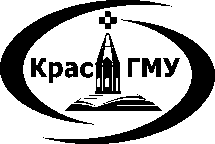 Государственное бюджетное образовательное учреждение высшего профессионального образования "Красноярский государственный медицинский университет имени профессора В.Ф.Войно-Ясенецкого" Министерства здравоохранения Российской Федерации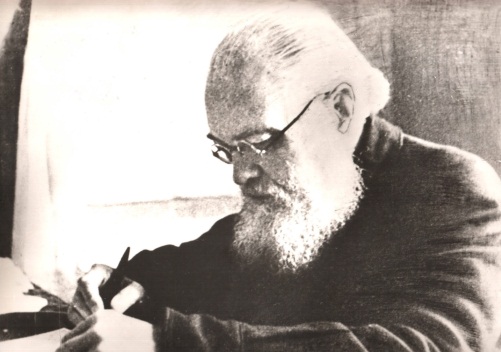 Занятие №1История медицины как наука и предмет преподавания. Медицина в период первобытнообщинного строя.Занятие №2Медицина в рабовладельческом обществе.Медицина Месопотамии, Индии, Египта, Китая.Занятие №3Медицина в рабовладельческом обществе. Медицина Древней Греции, Древнего Рима.Занятие №4Медицина эпохи феодализма. Раннего (V-X вв.) и Классического (XI - XV вв.) Средневековья.Занятие №5Медицина эпохи феодализма. Возрождение.Занятие №6Медицина древнерусского государства. Медицина в Киевском (IX-ХIIIвв.) и Московском государствах (ХV-ХVII вв.).Занятие №7Медицина эпохи развитого феодализма в России (XVIII в.).Занятие №8Медицина в период разложения феодализма в России. Медицина в России в I половине XIX века.Занятие №9Медицина эпохи капитализма в России (II половина XIX - начало XX вв.).Занятие №10Медико-биологическое направление в медицине Нового времени.Занятие №11История развития акушерства.Занятие №12История развития общественной медицины.Занятие №13Основные этапы развития медицины СССР.Занятие №14Советская медицина в годы ВОВ (1941 - 1945 гг.).Занятие №15Здравоохранение Красноярского края.Занятие №16История КрасГМА.Занятие №17В.Ф. Войно-Ясенецкий – врач и богослов. Итоговое занятие.вопрос0102030405060708091011121314151617181920ответ14321242231232331432вопрос2122232425262728293031323334353637ответ22314142343213421вопрос0102030405060708091011121314151617181920ответ12113122233422331434вопрос21222324ответ2343вопрос0102030405060708091011121314151617181920ответ24141213412112231443вопрос212223ответ222вопрос0102030405060708091011121314151617181920ответ12323131344331322124вопрос21222324252627282930ответ3422321233вопрос0102030405060708091011121314151617181920ответ22413224324421324144вопрос2122232425262728ответ41421133вопрос0102030405060708091011121314151617181920ответ23413313142314113424вопрос2122232425262728293031323334353637383940ответ42214313411234211223вопрос4142434445464748ответ12134344вопрос0102030405060708091011121314151617181920ответ21333313232113224314вопрос21222324252627282930313233343536373839ответ2131233434231423231вопрос0102030405060708091011121314151617181920ответ21142224441323234422вопрос2122232425262728293031323334353637383940ответ14313111121243123411вопрос41424344454647484950515253ответ1311234343123вопрос01020304050607080910111213141516171819ответ3334312312343142311вопрос01020304050607080910111213141516ответ1214212142311122Вопрос010203040506070809101112Ответ133334132432вопрос0102030405060708091011121314151617181920ответ23132321223421231412вопрос01020304050607080910111213141516ответ4423232123421243вопрос010203040506070809101112ответ433411214232вопрос01020304050607080910ответ1313423212вопрос0102030405060708ответ12234224вопрос010203040506070809101112131415161718ответ322332342344342123вопрос1920212223ответ13141